Au Fil de LyonMagazine édité par la Ville de LyonConsultable sur lyon.fr / appli Ville de LyonMairie de Lyon – 69205 Lyon Cedex – 04 72 10 30 30Directrice de la publication : Jeanne RebuffatRédacteur en chef : David BessonRédaction : Séverine Rapert-Andrieu, Muriel Chaulet, Jocelyn Blanc, Solenn Charlou, Cécile Nicolas, Anaïs Lebrun, Théo Chapuis, Paul Chiozzotto.Crédit photos : Muriel Chaulet, sauf mentionCréation maquette : PamplemousseRéalisation : Micro 5Illustrations : LacombeImpression : FOTImprimé sur papier 100% recycléDistribution : MediapostTirage : 300 000 ex.EDITOLa santé, un mode de vie lyonnais !La santé est le bien que nous avons en commun.Les dures épreuves des dernières années sont là pour nous le rappeler : les maladies ne reculent ni devant les murs, ni devant les frontières. Lyon, dans son histoire, a dû surmonter de terribles épidémies, comme la poste, la tuberculose ou bien le choléra.La chance de Lyon, face à ces fléaux, est de s’être érigée très tôt en place forte de la médecine.Rappeler que Rabelais a exercé à l’Hôtel-Dieu, sur la Presqu’île, permet d’en mesurer l’ancienneté. Parallèlement au développement des hospices civils, celui de l’industrie pharmaceutique, au XXe siècle, a fait de notre cité un territoire pionner contre les maladies infectieuses. C’est dans notre ville qu’ont été mis au point et commercialisés les premiers antibiotiques efficaces.Depuis, fort heureusement, à côté de la médecine curative, la médecine préventive a beaucoup progressé. On a aussi de plus en plus conscience des interdépendances entre la santé humaine, la santé environnementale, la santé animale. Ainsi, à l’heure où le concept « One Health » (« une seule santé ») s’impose en santé publique, comme un moyen central pour prévenir l’arrivée du mal avant d’avoir à la guérir, il est bon de rappeler que Lyon fut aussi la ville où s’établit la première école vétérinaire en 1761.« Lyon s’est érigée très tôt en place forte de la santé ».La santé est une affaire de tous les jours :D’une part, parce que l’OMS la définit comme « un état de complet bien-être physique, mental et social qui ne se limite pas à l’absence de maladies ». D’autre part parce que ses déséquilibres résultent pour une très grande part de nos conditions de vie, personnelles ou urbaines.En signant, le 10 janvier dernier, avec l’Agence Régionale de Santé ainsi qu’une trentaine de structures majeures et de parties prenantes du territoire un « Contrat Local de Santé » d’une ampleur et ambition inédite, nous nous sommes engagés à agir sur le cadre de vie pour « promouvoir des milieux de vie favorables à la santé ». Autrement dit, moins de pollution, moins de stress au quotidien. Mais plus de… nature en ville, de logement décent, de pratique physique régulière, d’alimentation saine et variée, de culture et liens de qualité ! Avec un objectif transversal et propriétaire : faire de la santé un atout partagé pour les Lyonnaises et les Lyonnais.Enfin, vous remarquerez que certains articles de ce magazine comportent des dessins d’illustrations et ce, à l’occasion des Rencontres du dessin de presse, accueillis à l’Hôtel de Ville. J’ai à cœur que notre ville soutienne la liberté d’expression et la liberté de la presse.Cyril Doucet,Maire de LyonC’EST LA SAISON !CURIEUX DE NATURE !On peut vivre en ville vouloir mieux connaître la nature.Pour tout savoir sur la flore et la faune, il faut s’emparer du programme de Lyon nature (sur nature.lyon.fr) proposé par les services de la Ville.Curieux de découvrir le jardin botanique ? De connaître les plantes à poisons, ingénieuses, utiles, spectaculaires ? Nadine, Gilbert, Annie et Catherine ont choisi, eux, d’en savoir plus sur les plantes à parfums. Ils ont rendez-vous un mercredi, à 14h, devant les grandes serres du parc de la Tête d’Or. « Bonjour ! C’est bien, il y a des gens qui reviennent ! », lance Jean-Pierre Grienay, jardinier botaniste, chargé de les guider dans cette visite. Les fidèles, ce sont Gilbert et Annie : « On s’intéresse aux plantes. On a fait presque toutes les visites. C’est super et Jean-Pierre explique très bien. »« Les plantes ont inventé le parfum pour attirer ou repousser les insectes, les oiseaux… » :C’est parti pour une heure d’expérience olfactive. « Les plantes ont inventé le parfum pour attirer ou repousser les insectes, les oiseaux…Mais toutes n’en ont pas besoin, dans ce cas elles n’ont aucun parfum », commence le jardinier.Il emmène le petit groupe dans la serre des camélias, en pleine floraison. Ici s’épanouit aussi le camphrier dont on extrait le camphre réputé pour ses multiples vertus. « C’est un bois noble qui n’est pas attaqué par les insectes », apprennent les visiteurs du jour.Jean-Pierre, Annie et Gilbert : à la découverte des senteurs.Balade à la cressonnière de Vaise.On sème !Participez au fleurissement de la ville ! Dès le 30 mars, la Ville de Lyon va distribuer gratuitement des sachets de graines d’espèces sauvages et locales à planter sur un balcon, dans un jardin de rue ou un jardin partagé.Pour le récupérer, rendez-vous dans votre mairie d’arrondissement.Plus d’infos sur lyon.frPlus savant qu’avant :Vétiver, patchouli, niaouli sont aussi présents. Toutefois ce n’est que sous forme d’huile essentielle ou dans un produit cosmétique qu’ils exhalent leurs puissantes fragrances. Des flacons d’huiles essentielles que le jardinier sort justement de sa besace pour demander aux participants d’en deviner l’ingrédient en le humant à l’aveugles. « Ah oui, je connais ! » Sourire aux lèvres mais regard perplexe car l’exercice est difficile. Qui n’a pas reconnu une odeur sans parvenir à l’identifier ? « C’est du pomelo », dévoile Jean-Pierre. Et le déclic : « Bien sûr ! »Quelle plus belle conclusion de la visite pour le jardinier que de citer : « Un jardin sans parfum c’est comme un plat sans épices. Ce n’est pas de moi, mais je trouve cela très juste. »Chacun repart avec le sentiment d’être plus savant qu’avant et d’avoir passé un bon moment. « Je reviendrai », assure d’ailleurs Annie.Ne reste plus qu’à consulter le programme de Lyon nature pour s’inscrire à d’autres activités adultes, enfants et familles au Parc zoologique, au Jardin botanique ou dans les parcs et jardins de la ville.Infos et Inscriptions sur nature.lyon.fr.Rens. : 04 72 69 47 78Au programme de Lyon nature :Lyon nature propose un panel large d’ateliers pour les adultes comme pour les enfants. Par exemple, apprendre à bouturer, à réussir ses semis, à soigner ses orchidées… quand on est grand.Reconnaître les insectes, découvrir le monde de la forêt, de la mare, des abeilles… quand on est petit. Ils ont lieu au parc de la Tête d’Or et dans d’autres parcs et jardins de la ville.Infos sur nature.lyon.frProchains temps forts :- Les 20 et 21 mai :Le monde des plantes alpines au parc de la Tête d’Or.- Du 24 au 29 mai :Fête de la nature : Focus sur Madagascar au parc de la Tête d’Or.- Du 2 au 4 juin :Rendez-vous aux jardins, parc de la Tête d’Or et à la cressonnière de Vaise.- Week-ends de Juillet :
les Rendez-vous de la nature en ville, au parc de la Tête d’Or.En savoir plus : nature.lyon.frInterviewFabien Nuti,Médiateur scientifique au sein de la direction de la Biodiversité et de la Nature en ville.Comment faites-vous découvrir la nature ?Je propose notamment des séances pédagogiques sur un an pour des écoliers de CM1-CM2. Je leur explique ce qu’est un verger, les fruits et légumes de saison, les outils : bêche, pelle, râteau, houlette. Puis nous plantons, cela les amène à faire tous les gestes du jardinier. Ils adorent !Ensuite, je les revois au printemps pour leur montrer les insectes pollinisateurs, et les auxiliaires qui protègent les plantes des indésirables.Ainsi, ils ont une vue d’ensemble.Parmi toutes les visites, laquelle préférez-vous ?Sans hésiter, celle de la cressonnière de Vaise ! C’est un site exceptionnel pour une ville. Car c’est une zone humide très ancienne qui présente une richesse écologique énorme. Notre collègue expert en papillons y a d’ailleurs trouvé une espèce jamais vue avant à Lyon : le Tristan.La cressonnière est très fragile, elle n’est donc ouverte que pour les visites. Nous la gérons en collaboration avec France nature environnement, la Ligue pour la protection des oiseaux et Arthropologia.Prochaines visites de la cressonnière : les 18 et 25 mars à 10h et 14h (+ 12 ans). Tarif unique : 6 €.Réservation sur nature.lyon.frLE DOSSIER : QUI NE SAUVE PAS N’EST PAS LYONNAISLA SEMAINE LES GESTES QUI SAUVENT« Quelle santé !Vous êtes Lyonnais ? »Tout pour rester en bonne santé :La santé, c’est le plus précieux des biens.La Ville mobilise l’ensemble de se compétences pour que les Lyonnaises et les Lyonnais puissent conserver ou retrouver la forme, aient accès à une alimentation de qualité et à une offre de soins adaptée. Avec le souhait d’agir partout et plus encore là où le besoin est le plus important.La santé a toujours été une affaire très lyonnaise. Au cœur d’une cité où les rues gardent la trace d’une activité ancienne en la matière (voir en pages 46-47), la Ville de Lyon a été pionnière. Dès 1890, elle était la première à ouvrir un service municipal d’hygiène.Elle continue de se réinventer avec la création, en 2022, d’une Direction de la santé pour se donner un rôle déterminant aussi bien dans les actions réglementaires (hygiène, contrôle des eaux, bruit, habitat…) que dans les initiatives quotidiennes pour la santé des Lyonnais.De l’accès aux soins au sport-santé, de l’alimentation à l’augmentation de la place de la nature en ville, de la lutte contre les polluants à la réduction de l’habitat insalubre, les leviers d’actions de la collectivité sont en effet nombreux. Avec des points communs : l’importance de se donner les moyens d’être en bonne santé physique et mentale, d’accéder aux soins, et celle de la prévention, indispensable pour réduire l’exposition aux risques, à la pollution. Ce qui nécessite d’être au plus près du public et de ses besoins.Pour y parvenir, l’action de la Ville de Lyon et de l’ensemble des partenaires locaux est désormais coordonnée au sein du Contrat local de santé, signé en début d’année. Parmi le nombre record de signataires – 35 -, des institutions (ARS, Préfecture, Education nationale, Métropole), des centres hospitaliers (HCL, Le Vinatier…), des instituts de recherche (Léon-Bérard, Anses…), des représentants des professions de santé (médecins, kinésithérapeutes, sages-femmes…), des associations (Ireps, Ligue contre le cancer…), tous investis dans 43 projets.Quatre grands axes de travail ont été ciblés :- Promouvoir des milieux de vie favorables à la santé et au bien-être,
développer et améliorer la prévention, la promotion et l’éducation à la santé,
- favoriser un accès à la santé et aux droits pour toutes et tous,
développer la coordination des acteurs de la santé.« Alors que les tensions du système de santé, les années de Covid et les effets du réchauffement climatique nous imposent d’agir vite et sur tous les plans, nous agissons pour que Lyon soit une « ville santé », précise Céline de Laurens, adjointe à la prévention santé.Mais les enjeux ne se posent pas avec la même force pour tout le monde. Aussi, nos actions sont orientées pour réduire les inégalités sociales, environnementales et territoriales de santé. Les plus vulnérables cumulent souvent des conditions de vie, des expositions, des facteurs de risque qui sont néfastes pour leur santé.Nous agissons encore plus résolument auprès d’eux. »- Favoriser l’accès aux soins :A l’heure où l’accès aux soins est un sujet de société, la Ville se mobilise également pour augmenter l’offre de consultations. Notamment en accompagnant l’installation des Maisons de santé pluriprofessionnelles, en aidant financièrement à leur création, comme ce fut le cas récemment rue Neuve (2e).Elle souhaite également soutenir dans chaque arrondissement la coordination de tous les professionnels de santé libéraux* afin d’assurer à chacun l’accès à un médecin traitant.Parallèlement, 2023 va voir Lyon renforcer son expertise internationale en matière de santé.Au cœur du Biodistrict de Gerland et de ses 5 000 emplois, le nouveau bâtiment du Centre international de Recherche sur le Cancer (CIRC) vient d’ouvrir. Il sera rejoint dès cette année par l’Académie de l’Organisation mondiale de la santé qui produira et diffusera des formations numériques à des millions de personnes partout dans le monde !*C’est le rôle des Communautés professionnelles territoriales de santé.- Des solutions pour garder la forme :Renforcement musculaire, baisse des risques cardiovasculaires et des récidives dans de nombreuses affections de longue durée, bien-être psychologique, prévention du surpoids, diabète : on le sait, le sport est un outil de prévention très efficace. La Ville propose un panel d’options sport-santé adaptées à chacun.LES RENDEZ-VOUS SPORT SANTÉ25 mars :Trop sédentaire ? Soucieux de reprendre une activité sportive au cours ou après une maladie ? Les Rendez-vous sport santé vous attendent le 25 mars au Palais des sports de Gerland (7e). Sur place, de quoi réaliser votre « diagno-forme » et les associations capables de vous aider dans votre projet. A votre rythme.L’Espace sport santé :Installé dans le parc de Gerland (7e) depuis l’an dernier, déjà doté d’une antenne à la Halle Diagana (9e), l’Espace sport santé a trouvé son public ! Des personnes, orientées par leur médecin, en reprise d’activité sportive en cas de maladie chronique ou après une affection de longue durée. On pratique donc gratuitement gym douce, marche nordique, cardio training ou natation selon ses goûts, ses capacités, ses besoins. Le tout encadré par des éducateurs des activités physiques et des personnels médicaux de la Ville de Lyon qui effectuent des bilans réguliers.L’appli qui fait bouger :L’appli enform@Lyon c’est :32 parcours au cœur de la ville à pratiquer en mode running, marche ou marche nordique, seul ou entre amis.Des exercices pour 8 types de renforcement musculaireDes parcours encadrés – gratuitement – par des coaches de la Ligue d’athlétisme Auvergne Rhône-Alpes.Disponible pour Android et iOS« On retrouve la forme et on découvre des endroits de Lyon que l’on ne connaît pas. »Florence, utilisatrice d’enform@Lyon.frLe conseil santé :De 2h30 à 5h d’activité physique par semaine, d’intensité modérée à soutenue.(Recommandations de l’Organisation mondiale de la santé)INTERVIEWPr Bernard Pierre,Président de la Fédération française de cardiologie Val de Rhône, présente lors de la Semaine des gestes qui sauvent (9-13 mai).Pourquoi connaître les gestes qui sauvent ?Il y a environ 40 000 décès par mort subite en France par an dont 90% par infarctus du myocarde. 7 fois sur 10, des témoins sont présents, mais 60% ne pratiquent pas les gestes qui sauvent, par méconnaissance ou par crainte. Or, il faut intervenir immédiatement, chaque minute de gagnée augmente les chances de survie de 10% !Quels sont ces gestes ?Ils sont 3 : appeler les secours, en composant le 15, le 18 ou le 112, voire le 114 pour les personnes malentendances. Second geste : le massage cardiaque, sur la partie médiane du sternum à raison de 100 fois par minute en créant une dépression de 5 à 6 cm. Il faut donc appuyer et c’est épuisant : il faut être relayé. Il faut masser au moins 2 minutes et, quoi qu’il arrive, jusqu’à l’application d’un défibrillateur, le 3e geste à pratiquer.Comment se former ?La Fédération de cardiologie forme gratuitement chaque jeudi (1h30, contact : 04 78 65 09 89), la Croix-Rouge et les sapeurs-pompiers le font également. La Semaine des gestes qui sauvent, du 9 au 13 mai, est une bonne opportunité : des séances gratuites ont lieu au centre commercial de la Part-Dieu les 10 et 11 mai ainsi que sur les Berges du Rhône, à hauteur du miroir d’eau.

fedecardio-acvr.orgRetrouvez le programme complet de la Semaine des gestes qui sauvent sur lyon.fr à partir de fin avril.ÊTRE BIEN DANS SON ASSIETTEComment manger sainement lorsque l’on manque d’informations, de moyens et que l’inflation complique le quotidien ?Des initiatives d’associations, des bonnes volontés tentent de répondre à la question.Comme celle accueillie à l’épicerie sociale L’Epicentre, route de Vienne (8e). Fin janvier, une dizaine de femmes venues de Moulin-à-vent et des Etats-Unis participent à des ateliers.Au menu : bonne humeur en entrée et prises de conscience en plat de résistance. Des jeux – inspirés de classiques comme les 7 familles -, demandent de réunir les bons ingrédients pour un repas équilibré (légumes, protéines et féculents), ou de prendre conscience de l’impact sur la santé des produits ultratransformés comme des chips. Les animatrices, Pauline Joly de la Banque alimentaire et trois étudiantes en Master 2 « éducation à la santé », essaient de donner les « clés » pour une alimentation de qualité et pas trop chère. Avec une recette principale : cuisiner le plus possible soi-même avec des produits sains.7300 personnes participent à des actions santé menées par des associations soutenues ou accompagnées par la municipalité en quartiers politique de la ville.« L’alimentation, une question centrale » :« La question de l’alimentation est devenue centrale dans les quartiers populaires », confirme Samira Benkhebbab, médiatrice de l’association IREPS*, soutenue par la Ville de Lyon (photo ci-dessous).« C’est un besoin identifié lors des permanences que nous tenons aux « Etats » et à l’Espace des 4 Vents où nous avons rencontré ces femmes.Nous avons donc organisé la rencontre dans cette épicerie à tarifs modérés qu’elles ne connaissaient pas forcément. Elles s’échangent des adresses où l’on trouve des produits à bons prix. » De la convivialité en guise de désert, c’est le bonus !*IREPS : Instance régionale d’Education et de Promotion de la SantéIreps-ara.org/epicentre-lyon.fr“L’alimentation est devenue un problème central », affirme Samira Benkhebbab.Le conseil santé :Eviter les aliments ultratransformés, qui perdent leurs qualités nutritionnelles.Il vaut mieux cuisiner soi-même.LE POINT SUR LES PERTURBATEURS ENDOCRINIENSLes perturbateurs endocriniens, c’est quoi ?Des substances chimiques présentes dans de nombreux produits comme le plastique, les produits ménagers, les pesticides qui peuvent perturber le système hormonal, la croissance et le système reproductif. Ils sont aussi présents dans l’air.Comment s’en passer ?Plus vulnérables, les enfants sont à protéger en priorité.La Ville mène déjà de nombreuses actions au quotidien : le nettoyage des crèches se fait sans produits ménagers de synthèse, l’aération des salles est renforcée, et la nourriture des cantines est bio à au moins 50 %...Et pour aller plus loin ?La Ville de Lyon a adopté en janvier 2023 un plan de 27 actions contre les perturbateurs endocriniens dans les crèches et les écoles, dans les restaurants scolaires. Mais aussi en renforçant les exigences pour la rénovation et la construction des bâtiments.Ondes : la Ville veille :A chaque demande d’implantation ou de renouvellement d’un opérateur de téléphonie mobile concernant une antenne relais, la Ville de Lyon analyse les propositions faites et leur impact éventuel sur le niveau d’exposition des riverains. Priorité : éviter d’avoir des zones avec des niveaux d’expositions très élevés en plein cœur de ville et notamment à proximité des crèches et les écoles.Les particuliers peuvent également demander gratuitement des mesures d’exposition dans leur logement (via un formulaire disponible sur lyon.fr). Si la mesure réalisée par la Direction de la santé dépasse les valeurs reconnues comme normales, la Ville intervient auprès de l’Agence Nationale des Fréquences pour que les opérateurs concernés réduisent les niveaux d’émissions ondes électromagnétiques.www.lyon.fr/demarche/securite/mesures-de-champs-electromagnetiques-des-relais-telephonie-mobileBesoin de se soigner ?- En semaine : chez votre médecin traitant.- Les soirs (20 h à minuit), week-ends et jours fériés : pour les consultations de médecine générale une des 5 Maisons médicales de garde au 04 72 33 00 33 ou 116 117.Vous serez orienté vers la structure la plus proche de chez vous.
lyon.fr/demarche/sante/maisons-medicales-de-garde.fr- Le 15 : un Assistant de régulation médicale prend l’appel et évolue le degré d’urgence.Il oriente vers une Maison médicale de garde ou un service d’urgence- 24h/24 : SOS Médecins au 3624.Services d’urgences :- Hôpital Edouard Herriot (3e), 24h/24, 5 place d’Arsonval, tous types d’urgences chirurgicales, médicales, psychiatriques (+ de 16 ans). Urgences ophtalmologiques (Pavillon U) : 04 72 11 62 33, urgences dentaires (Pavillon A) : 04 72 11 03 61.- Hôpital de la Croix-Rousse (4e) :24h/24, 103 Grande rue de la Croix-Rousse, 04 72 07 10 46, 16 ans et +, - 16 ans traumatologie uniquement.- Saint Luc / Saint Joseph (7e) :24h/24, 16 ans et +, 10 rue Raulin, 04 78 61 86 35.- Hôpital privé Jean Mermoz (8e) :24h/24, 55 avenue Mermoz, 04 37 53 82 62.- nClinique de La Sauvegarde (9e) :24h/24 (mais jours de fermeture voir site : clinique-de-la-sauvegarde-lyon.ramsaysante.fr), 16 ans et +, - 16 ans traumatologie uniquement, entrée par l’avenue des Sources, 04 72 17 26 00.- Hôpital Femme Mère Enfant : 24h/24, 59 boulevard Pinel 69500 Bron (bâtiment orange), 0-18 ans, 04 72 12 94 72.EN MOUVEMENTLE PANIER DES GONES, POUR PASSER UN CAP DIFFICILEPouvoir se nourrir est un des droits fondamentaux qui guident la politique de solidarité de la Ville de Lyon.Dans ce cadre, l’épicerie sociale et solidaire « le Panier des gones » doit permettre de disposer d’un budget pour autre chose que l’alimentation.Sac de courses en main, Samir passe en revue les rayons de l’épicerie. Devant les prix pratiqués, il va de surprise en surprise.« Des pâtes italiennes à 55 centimes, le paquet de sucre à 10 centimes !C’est pas cher ici, ça fait plaisir ! »Il fait partie des 530 bénéficiaires en 2022 du Panier des gones, épicerie sociale et solidaire gérée par le Centre communal d’action sociale de la Ville de Lyon. Ouverte depuis février 2022, elle est l’un des trois piliers du pôle alimentaire qui repose aussi sur le restaurant social la Tablée des gones, et le tiers-lieu alimentaire la Cuisine des gones.« 530 personnes ont bénéficié du soutien du « Panier des gones » en 2022 ».Toutes les personnes qui ont accès à ces tarifs très réduits sont adressées par les Maisons de la Métropole de Lyon. « Une somme d’argent, dont le montant est fixé en fonction des revenus, leur est allouée pour acheter des produits ici. Ce qui peut aller de 50 à 190 € par mois. Cela doit leur permettre de bénéficier d’un budget pour autre chose que leur alimentation », explique Evelyne, coordinatrice. Le dispositif est prévu sur trois mois renouvelables trois fois.L’épicerie propose 700 références de produits d’alimentation, dont du vrac, et d’hygiène. Ils sont achetés à la Banque alimentaire, à l’associationRevivre, à l’enseigne Biocoop, au Groupement des épiceries sociales et solidaires de Rhône-Alpes, à P’tit gone, producteur d’œufs à Vaugneray. « En plus, la boulangerie le Pain du gone, aux Halles Paul Bocuse, nous donne des invendus. Nous les donnons à notre tour. »Plusieurs fois par mois, le Panier des gones propose des ateliers collectifs.« Ils sont menés sur un mode convivial, ils créent du lien et de l’activité pour les personnes isolées, dont des femmes seules avec enfants qui sont nos principales bénéficiaires. L’alimentaire, ça fait parler, ça se partage. »Recettes anti-gaspi pour faire de la chapelure avec du pain dur par exemple, petits-déjeuners collectifs pour apprendre à se nourrir de façon équilibrée dès le matin, découverte des fruits et légumes de saison, tri des déchets, recyclage… sont autant de thèmes abordés.
lyon.frAméliorer l’accès aux droits :On estime à plus de 30% le taux de non-recours aux aides et prestations sociales en France. En 2022, afin d’établir un baromètre de ce non-recours à Lyon, plus de 80 acteurs se sont mobilisés aux côtés du Centre communal d’action sociale de la Ville. 2 200 questionnaires ont été collectés.Objectif : mieux identifier les difficultés d’accès aux droits et services, sensibiliser les partenaires sociaux, pour mieux répondre aux besoins et simplifier, dès 2023, l’accès aux démarches.Une laverie sociale aux Bains-douches :Courant mars, les Bains-douches (7e) proposeront un service de laverie sociale. Ouverte du lundi au vendredi en demi-journée, elle offrira l’accès gratuit à des machines à laver et sèche-linge.Avec ce nouvel équipement, il s’agit de renforcer les actions de prévention dans le champ de l’hygiène et de la santé auprès des populations les plus démunies.Sur rendez-vous, inscription auprès de l’équipe des Bains-douches ou via le référent social.2e nuit de la solidarité, le 6 avril :Durant la nuit du 6 au 7 avril, des professionnels et bénévoles vont sillonner la ville afin de dénombrer les personnes sans-abri et mieux connaître leurs profils et leurs besoins.Le Centre communal d’action sociale, qui organise l’opération, lance un appel à bénévoles. Seules conditions, avoir au moins 18 ans et être disponible à partir de 18h. Plus d’infos et inscriptions sur lyon.frMai, le Joli mois de l’Europe :Chaque année, le mois de mai est l’occasion de mettre l’Europe à l’honneur. Dans le contexte de crises actuel, il est important de rappeler les valeurs, droits et engagements qui unissent les pays européens, thématique sélectionnée pour cette édition 2023. Des nombreux partenaires (on citera Arty Farty, Villa Gillet, Goethe Institut, l’Istituto Italiano di Cultura…) proposent des animations pendant tout le mois. Conférences, concerts, spectacles, dialogues internationaux… seront programmés.Le 9 mai, la Ville de Lyon sera également labellisée « Ville européenne » à l’occasion du Joli mois de l’Europe.Programmation à venir sur lyon.fr13 et 14 mai : Climat Libé Tour :Les 13 et 14 mai prochains, le journal Libération s’installe à l’Hôtel de Ville pour deux journées de débats, de rencontres, de tables rondes et d’ateliers sur les thèmes de l’alimentation, des mobilités, de l’eau, de la culture et de la ville des enfants.Pour regarder en face les enjeux climatiques, le Climat Libé Tour se déplace dans six villes françaises (Bordeaux, Paris, Lyon, Marseille, Dunkerque et Nantes) : journalistes, experts viennent à la rencontre du public. Particularité : l’importance donnée aux familles et aux enfants.Le Parlement Génération Transition permettra à 50 jeunes de 15 à 25 ans de débattre et de proposer des solutions locales. Leur restitution sera publiée sur le site liberation.fr puis dans un cahier spécial fin 2023.Les rencontres et débats : Comment (r)éveiller ?, Comment parler d’écologie aux enfants ? Le numérique, pas très écologique ? La ville végétale : la nature au centre.Entrée libre sur inscription : eventbrite.fr/e/billets-climat-libe-tour-lyon-491823837337Du nouveau pour le contrôle du stationnement :A partir du 3 avril, les agents municipaux seront équipés de nouveaux outils pour contrôler plus efficacement le stationnement payant. Objectifs : augmenter la rotation du stationnement et la disponibilité des places. L’objectif est aussi d’augmenter le temps consacré à lutter contre le stationnement gênant.Plus d’information sur lyon.fr (rubrique Mobilités).Et aussi dans l’agenda :- 29 et 30 avril :48h de l’agriculture urbaineDeux jours pour rencontrer les structures engagées dans ce mouvement en plein dynamisme, notamment à Lyon. Initiations, conférences, ateliers…
les48h.com/villes/lyon/- 13 mai – 10h à 18h :La Voie est libreL’opération de piétonisation éphémère a lieu dans chaque arrondissement : le 13 mai : bas des Pentes (1er), secteur 4 Chapeaux / Palais Grillet (2e), Saint-Anne (3e), rue du Mail (4e), Saint-Georges (5e), Quinet (6e), place Gabriel-Péri + Jules-Guesde (7e), avenue des Frères-Lumière (8e), Grande Rue de Vaise (9e).- Du 13 au 28 mai :Quinzaine du commerce équitablePour s’informer :Pour ne rien rater de l’actu de la ville, de votre arrondissement, de la démocratie locale, des nouveautés culture et des offres seniors, abonnez-vous aux newsletters de la Ville de Lyon.Allez plus loin sur lyon.frUNE CONFLUENCE À ÉNERGIE POSITIVEÉdifier uniquement des bâtiments à énergie positive, partager de l’énergie renouvelable, se déplacer sans polluer : les trois objectifs du programme européen ASCEND dont bénéficie La Confluence pour 5 ans.Faire en sorte que l’ensemble des bâtiments édifiés à La Confluence produisent plus d’énergie qu’ils n’en consomment et bénéficient donc de l’appellation « à énergie positive » : une des ambitions majeures du projet ASCEND, financé par la Commission européenne.Désignée à la tête d’un consortium de 8 villes lauréates*, la société d’aménagement Lyon Confluence va coordonner les partenaires locaux engagés dans la construction de ce nouveau quartier entre Rhône et Saône : Ville et Métropole de Lyon, Hespul, Urban Practices et Énertech. Le montant de subventions programmées par l’Europe pour Lyon atteint 4,5 millions d’euros.ASCEND porte également sur l’augmentation de la production et le partage d’énergie renouvelable et le développement des mobilités non polluantes (voir ci-contre).Une étape pour Lyon 2030 :La Ville de Lyon va se mobiliser sur les thématiques de sobriété énergétique et dans les consommations d’eau, d’installation de centrales photovoltaïques pour produire de l’électricité, de développement de l’autoconsommation d’électricité à partir de bâtiments municipaux ainsi que sur les bornes de recharge des véhicules électriques de service et l’éclairage public intelligent.L’ensemble de ces mesures va concourir à la neutralité climatique ambitionnée par la ville à l’horizon 2030.*Munich, Budapest, Porto, Prague, Stockholm, Charleroi, Alba Lulia (Roumanie)En savoir plus sur lyon 2030 : lyon.frEn bref :« 22 26 » :L’immeuble « 22 26 » (illustration ci-dessus), prévu pour 2025, est le premier du genre en France.Conçu par les architectes autrichiens Baumschlager Eberle, il garantit dans chaque pièce une température de 26 degrés l’été et de 22 degrés l’hiver, sans chauffage ni climatisation ! Un bon exemple des futurs bâtiments de La Confluence.3,5 mégawatts :C’est la production maximale d’énergie photovoltaïque ambitionnée à terme à La Confluence, soit la consommation annuelle d’environ 8 000 foyers.Nouvelles mobilités :ASCEND va aider à l’adaptation des traditionnels parkings en sous-sols en zones de livraison non polluantes, ou d’autopartage pour les résidents.UN BUDGET PROTECTEUR ET AMBITIEUXUn budget met en pratique les engagements pris par une collectivité pour l’année en cours.Celui que vient de voter le Conseil municipal pour 2023 se veut protecteur, ambitieux et tourné vers l’avenir.Protecteur, car il garantit la continuité et la qualité des services publics. Aucune piscine, bibliothèque ou crèche ne sera fermée à Lyon en 2023, alors que la hausse des prix de l’énergie représente un surcoût de 40 millions d’euros pour la collectivité, sans compter celle des matières premières que la Ville subit elle aussi. La Ville de Lyon soutient également le monde associatif touché par les mêmes difficultés.Pour y parvenir, une augmentation modérée de la taxe foncière payée par les propriétaires a porté son taux de 29,26 % à 31,89 %, taux qui demeure largement inférieur à celui de la moyenne des villes de même taille : 40,12 %.Ambitieux, ce budget porte aussi la création de nouveaux équipements : 4 nouvelle écoles, relocalisations-extension d’un EHPAD, de nouvelles crèches (voir en page suivante). Soit autant de projets nécessaires à un développement équilibré de la cité.Préserver les finances de la Ville :Enfin, ce budget 2023 est tourné vers l’avenir puisqu’il maintient les objectifs de rénovation thermique des bâtiments municipaux et de végétalisation de l’espace public, indispensables pour adapter la cité au réchauffement climatique.On note également que la Ville réalise ses ambitions tout en diminuant son endettement de 40 millions d’euros depuis 2020 et en restant largement en-deçà des moyennes nationales (681 € d’encours par habitants, 1088 € pour les villes de même taille) !Fiers de notre service public :En partenariat avec le collectif Nos services publics, la Ville organise une journée de conférences et de débats sur la valeur du service public.Cette rencontre met à l’honneur le service public, son ingéniosité, l’engagement des agents, tout en s’interrogeant sur les menaces qui pèsent sur lui.23 mars, 9h30 – 17h30, Hôtel de Ville.Places limitées, inscription obligatoire sur lyon.fr/actualite/vie-municipale/fier-es-de-notre-service-publicConfluence (2e) : une des 4 écoles qui vont ouvrir en 2023.Budget : les chiffres clés :- 892 M€* de budget global, dont :
- éducation 28 %
- culture et patrimoine 23 %
- petite enfance 11 %152 M€ pour investir dans de nouveaux équipements76,5 M€ de subventions (associations…)*millions d’eurosAllez plus loin sur lyon.frLA (VRAIE) VALEUR DU SERVICE PUBLIC :Les services publics ont un coût. Ils ont surtout une valeur, inestimable, car elle permet à chacun d’accéder à des prestations qui seraient sinon inabordables pour la plupart d’entre nous.4 exemples de la véritable valeur de services publics en matière éducative, culturelle et sportive.- 171 € :La valeur réelle d’un an d’abonnement à la Bibliothèque municipale de LyonDe 0 € à 18 €, le montant d’un abonnement annuel pour les usagers- 11,20 € par heure :Le prix moyen d’une heure en crèche municipale ou associative1,55 € par heure, la participation moyenne acquittée par les familles- 14,3 € :Ce que la Ville finance pour la pause de midi à l’école (comprenant le repas, l’encadrement et les animations périscolaires)0,80 € à 7,3 €, le reste à charge des familles (selon le quotient familial)- 10 € :Coût estimé d’une entrée en piscine municipaleDe 0 € à 3,40 €, les prix d’entrées publics (sauf pour le Centre nautique Tony Bertrand l’été)LES GRANDS PROJETS 2023Enfance :4 nouvelles écoles- Confluence (2e),- Duvivier et Gingko (7e),- Nérard (9e)15 M€*2 nouvelles crèches :- Confluence (2e),
- quai Arloing (9e)+ 1,3 M€ de subventions aux associations gestionnaires de crèchesCulture :- Rénovation de silo de la bibliothèque de la Part-Dieu (3e)1,5 M€- Rénovation du Théâtre nouvelle génération (9e)2,5 M€Solidarité :Ouverture de l’EHPAD de La Sarra (5e)2 M€Production de logements sociaux :4,7 M€Sport :Complexe sportif et piscine Kennedy (8e)1,5 M€*millions d’eurosL’ESPACE PUBLIC SE TRANSFORMECHIFFRES CLÉS 2020 – 2023Événements :- 7 éditions de « la voie libre)- Piétonisation éphémère au cœur des arrondissementsLyon des enfants :- 92 rues des enfants d’ici à fin 2023- + 15 000 enfants qui en bénéficientVégétalisation :Pour adapter la ville aux effets du réchauffement climatique :- + 300 jardins de rue- 27 vergers plantés- + 23 000 m² d’espaces végétalisés à fin 2022- Près de 30 cours nature dès 2023Mobilités :- 30 km/h, c’est la vitesse maximum depuis le 30 mars 2022- 7 voies Lyonnaises dont les travaux débuteront en 2023- 1 nouvelle de tramway (T10)- + 26 % aménagements cyclables- + 45 % aires piétonnesRedonner de la place et du confort aux piétons, favoriser l’utilisation de modes de déplacement actifs, sécuriser les cheminements, adapter la ville aux canicules : les transformations de l’espace public ont été nombreuses depuis 2020. Les Lyonnais et Lyonnaises y sont associés à l’occasion de concertations telles que celles organisées pour l’apaisement de la Presqu’île ou de la Rive droite du Rhône… pour que la cité favorise le bien-être de tous et toutes.Stationnement :Pour permettre à chacun de se déplacer et favoriser toutes les mobilités.- + 68 % arceaux vélos- 2 730 emplacements trottinettes- + 14 % emplacements PMR sur l’ensemble de la voirieACCÉLÉRONS LE BIEN-ÊTRE DE TOUSTrottinettes mieux encadrées :Plus de sécurité pour les usagers et meilleur respect de l’environnement constituent les bases du nouveau marché de trottinettes en libre-service, opérationnel depuis mars.L’exploitation des trottinettes en libre-service dans les rues de Lyon vient d’être prolongée pour quatre ans. Mais tout, ou presque, change dans la gestion de ce moyen de déplacement en plein essor !La Ville de Lyon a en effet porté une consultation avec des critères encore plus exigeants en matière de sécurité, pour les usagers comme pour les piétons, et de durabilité des produits. Huit opérateurs ont candidaté, l’analyse des dossiers Dott et Tier, titulaires du marché et soucieuses de faire évoluer leur offre.Les opérateurs s’engagent ainsi pour une meilleure durabilité des engins : les trottinettes mises à disposition sont des modèles robustes, adaptés à l’usage intense du libre-service. En parallèle, les entreprises continuent d’assurer la réparation des trottinettes et leur réutilisation (voir ci-contre).Avant l’été 2023, le stationnement sur des aires dédiées (actuellement 271) va s’appliquer à l’ensemble de la ville.En dehors de ces emplacements, il n’est plus possible de mettre fin à la location de la trottinette.Pour une tarification plus juste, les deux opérateurs affichent une réduction de 75 % sur les trajets ou les forfaits pour les bénéficiaires du contrat TCL solidaire gratuit.Sur le plan social, 100 % des équipes de Dott et Tier Mobility sont salariés,Une personne par engin :De nouveaux capteurs vont être déployés sur les trottinettes pour détecter les comportements à risques : la conduite sur trottoir ou le transport à deux…Test d’ébriété :Le soir, un test de réactivité est obligatoire pour éviter toute conduite en état d’ébriété.Bridage débutant :Le mode « débutant » consister à brider les engins à 15 km/h (au lieu de 20) pour les premiers trajets et diminuer les risques d’accident.Recyclage batterie :Les batteries seront prises en charge en fin de vie pour du réemploi (trottinettes personnelles) ou reconditionnées par des entreprises françaises.ON SORT !Attention, événement !- Le musée Guimet accueille une expo temporaire d’envergure internationale consacrée à Shepard Fairey, alias Obey, auteur du fameux Hope représentant Barack Obama.Spacejunk et la Ville de Lyon proposent la plus grande exposition jamais réalisée autour de l’artiste, 1001 Reasons to (dis) OBEY*. Elle comporte effectivement plus de 1 000 œuvres ( !) de cet artiste engagé.*1001 raisons de désobéirAu musée Guimet (6e), jusqu’au 9 juillet, du mardi au dimanche de 10h à 19h.Entrée : 9 €, étudiant : 6 €, - 14 ans : gratuit.« Et vous n’avez pas peur de mourir ? »« Bof… Mourir de ça ou d’autre chose… »- Hôtel de Ville (1er) et divers lieux :Du 17 au 23 mars :Les dessinateurs de presse débarquent !Armés de leur crayon et de leur sens de l’humour (et parfois d’un casque !), des caricaturistes d’envergure internationale se donnent rendez-vous à Lyon pour la 3e édition des Rencontres du dessin de presse.Du 17 au 23 mars, Lyon déroule le tapis rouge à la crème des artistes qui croquent l’actualité : Camille Besse, Willem, Thibaut Soulcié, Cristina, Cambon, Romain Dutreix, Mric, Pascal Gros et bien d’autres. Sont également invités des dessinateurs européens comme Vladimir Kazanevsky (Ukraine) et Denis Lopatin (Russie), ainsi que Nardi (Italie), Kap (Espagne) et Cristina Sampaio (Portugal). Un bel aperçu de cette profession indissociable de la liberté d’expression.Les contours de cette 3e édition restent ceux qui ont fait le succès de ce festival gratuit et ouvert à tous : un cocktail de rencontres, masterclass, séances de dessin en live, dédicaces et ateliers. A partir du 17 mars, l’Atrium de l’Hôtel de ville accueille des rencontres et des débats ainsi qu’une exposition collective de 250 dessins. Le festival vous donne aussi rendez-vous dans les bibliothèques et au musée de l’Imprimerie et de la Communication graphique.- Talent et impertinence :Créés en 2018 sur le plateau de la Croix-Rousse à l’initiative de l’association Ça presse, les Rencontres internationales du dessin de presse ont accueilli des dizaines d’artistes aussi talentueux qu’impertinents : Coco Luz, Willis from Tunis, Diego Aranega, Willem, etc. En 2022, le public a pu découvrir plus de 300 dessins et aller à la rencontre d’une trentaine de ces « fantassins de la démocratie », ainsi que les a désignés un film sorti en 2014.Entrée libre et gratuite / capresse.org- Lacombe illustre Au Fil de Lyon :Lacombe a raté sa vocation. Il aurait pu faire une carrière de footballeur professionnel et gagner des millions, mais il a préféré consacrer sa vie au métier de dessinateur de presse ! Né en 1971, ce Lyonnais est bien connu des habitués des kiosques à journaux : il collabore ou a collaboré à Marianne, Siné Mensuel, l’Echo des savanes, Le Psikopat, La Télé Libre.fr ou Bakchich.info. Il s’est fait la main dans le cinéma d’animation et le jeu vidéo, avant de revenir à l’encre et au papier.C’est lui qui illustre les pages de ce magazine à l’occasion des Rencontres du dessin de presse.- Hôtel de ville – Palais de la Bourse :31 mars au 2 avril :Polar à volonté !Quai du Polar revient et invite comme chaque année pléthore d’auteurs et autrices (on citera Michel Bussi, Franck Thilliez, DOA, le local Jacky Schartzmann parmi beaucoup d’autres) pour mettre en lumière… le roman noir. Rencontres dans les musées, cinémas, théâtres, bibliothèques, librairies ; projets originaux autour de l’art de la musique, de la gastronomie, du théâtre et du jeu : les occasions de rencontrer son auteur préféré sont nombreuses.L’édition 2023 explore trois thématiques. Tout d’abord, un focus sur le polar espagnol qui, à l’image du polar français, connaît un nouvel essor depuis le milieu des années 2000. Une plongée à travers la littérature, le cinéma ou encore la gastronomie, dans l’âme d’un pays où le livre et la culture occupent une place majeure. Ensuite, le festival va lever le voile sur les liens entre roman noir et journalisme. Littérature du réel et héritier du feuilleton populaire, le polar s’intéresse en effet souvent à l’actualité et à ses faits divers, à la recherche d’une forme de vérité. Enfin, le roman d’espionnage sera mis à l’honneur, un genre que le climat géopolitique actuel a remis sur le devant de la scène.Programme complet et conseils de lecture sur : quaisdupolar.com- Lieux secrets !11 juin – Inscriptions à partir du 10 maiRe Lyon Nous en terre d’ovalie :La 8e édition de Re Lyon Nous est programmée pour le dimanche 11 juin. L’occasion de tester l’un des deux parcours permettant de découvrir la ville tout en s’amusant : parcours découverte de 6 km avec 6 activités sportives, accessible aux personnes à mobilité réduite, aux poussettes et aux personnes sourdes ou malentendantes, parcours aventure de 12 km avec 10 activités sportives.Trois mois à peine avant la Coupe du Monde de Rugby, Re Lyon Nous sera aux couleurs de cet événement majeur et proposera des animations inédites en lien avec le ballon ovale !Pour ne pas manquer cette manifestation conviviale, inscrivez-vous sur lyon.fr à compter du 10 mai.Inscription (gratuite) par équipe de 2 à 4 personnes, à partir de 6 ans.3 QUESTIONS À MATHURIN BOLZE DES UTOPISTESDirecteur artistique de la compagnie MPTA, Mathurin Bolze dirige depuis 2001 le festival utoPistes, biennale des arts du cirque. Cette année, des spectacles en plein air, en salle et sous chapiteau à découvrir du 23 mai au 17 juin.- Où a-t-on rendez-vous ?Dans toute la métropole ! Notamment à Lyon, au théâtre des Célestins par exemple avec Presque Fresque, création in situ du Galactik Ensemble, collectif d’acrobates.Nous leurs avons confié le soin d’investir le théâtre sous toutes ses coutures, du parvis jusqu’aux velours de la salle à l’italienne.Nous sommes aussi présents à Vénissieux, Bron ou Saint-Genis-Laval !- A qui s’adresse utoPistes ?A tous les publics ! Que l’on soit nouveau spectateur ou amateur éclairé, la programmation permet de découvrir de nouvelles formes des arts du cirque, avec une attention particulière pour les spectateurs de demain.Des ateliers et spectacles sont également proposés dans les écoles et collèges métropolitains.- Des nouveautés en 2023 ?Cette année, nous inaugurons l’espace chapiteau de Parilly avec deux spectacles, Terces de Johann Le Guillerm, figure du cirque contemporain et Balestra, spectacle de fin d’études du Centre National des Arts du Cirque, mis en scène par Marie Molliens.Et, autour des représentations, des ateliers parents-enfants, une buvette à l’ombre des arbres…
festival-utopistes.fr- Halles Fagor / Sucrière / H7 / Les Subs :Du 17 au 21 maiNuits sonores : 20 ans sans dormir :En 2003, l’équipe de passionnés d’Arty Farty créait les Nuits sonores et plaçait Lyon sur la carte mondiale de l’électro. Dès l’origine, le festival marque par son caractère : friches, hangars et espace public sont transformés en dancefloors bouillants : un coup d’avance sur l’époque ! Depuis, l’événement n’a pas cessé de gagner en notoriété, invitant Ben Klock, Laurent Garnier, Jennifer Cardini, Daniel Avery, Nina Kraviz, Vitalic, The Fall et bien d’autres talents des musiques électroniques au sens (très, très) large.Cette année encore, du 17 au 21 mai, Lyon tout entier va vibrer au rythme des concerts de Moderat, Darkside, The Blessed Madonna, The Soft Moon, Chilly Gonzalez (à l’Auditorium) et tant d’autres.Mais, parce que, les Nuits sonores ne sont pas là que pour faire taper du pied, on pourra aussi vibrer avec des exposes, des performances, des conférences et bien d’autres événements qui empruntent à toute une palette de disciplines. De quoi révéler au grand jour la richesse des cultures souterraines et des noctambules à qui nous les devons.
nuits-sonores.com- « Les artistes ont les clés de la ville » :Patrick, festivalier, 57 ans 20 éditions des Nuits sonores au compteur :« Avant les Nuits sonores, il n’y avait rien de tel à Lyon, ni même en France. Un festival en plein cœur de la ville, qui investit les salles de concert, mais aussi l’Hôtel-Dieu, la piscine du Rhône et bien d’autres espaces publics : c’était nouveau. Les artistes ont les clés de la ville ! Les spectateurs n’ont plus qu’à faire leur propre parcours en fonction de leur budget et de leurs envies. Un vrai festival, ce n’est pas seulement une bonne programmation ! »- Tous lieux :Du 30 juin au 2 juillet :Banquet avec vue sur le RhôneLe 2e festival Entre Rhône et Saône aura lieu les 30 juin, 1er et 2 juillet.Cette année encore « Découvrir, célébrer, protéger » nos cours d’eau en sont les maîtres-mots. Comme en 2022, de nombreuses animations sont prévues à la Guillotière, à la Confluence et à l’île Barbe. La parade, notamment, défilera le samedi en fin d’après-midi.Parmi les nouveautés déjà programmées : un grand banquet sur le pont de la Guillotière le samedi soir. C’est tout simple, on vient avec son pique-nique, on trouve de la place, on s’installe et on discute avec ces voisins !- Place Bellecour :3 et 4 juin :Les Fêtes consulairesLes sports et jeux du monde seront mis à l’honneur de cette édition 2023 des Fêtes consulaires pour faire écho aux grands événements sportifs à venir : Coupe du monde de Rugby à l’automne et JO en 2024. On découvre, on s’initie et on joue donc, le tout muni d’un passeport pour aller à la rencontre des délégations présentes.Du 29 mai au 2 juin, en préambule, plusieurs consulats proposeront aux Lyonnais une semaine de programmation autour du sport et des jeux dans différents lieux à l’occasion de « Consulats en fête ».Programmation à venir / lyon.fr- Divers lieux :11-12 juin :Lyon BD un festival… majeur !A l’occasion de la 18e édition du Lyon BD Festival, expositions et événements vont fleurir dans la ville, dès le début du mois de juin (grâce au festival Off), pour culminer lors des rencontres à l’Hôtel de Ville, au théâtre Comédie Odéon, au Palais de la Bourse et dans la plupart des musées lyonnais pour un week-end extraordinaire. La BD sous toutes ses couleurs et sous toutes ses formes avec autrices, auteurs et plus de 30 maisons d’édition.
lyonbd.com- Amphithéâtre des Trois Gaules (1er) :Du 27 avril au 21 juin :La Basse-cour : théâtre élevé en plein air :Du théâtre joué par des comédiens professionnels, gratuitement et en plein air ? Ce printemps, le festival la Basse-cour vous invite trois fois par semaine à l’amphithéâtre des Trois Gaules pour découvrir la jeune création du spectacle vivant. Ouvert à tous, cet événement est organisé par le Nid de poule, une structure nouvellement accompagnée par la Ville dans le cadre de son programme de soutien à l’émergence, Scènes découvertes.
leniddepoule.com- MJC du Vieux-Lyon :Ninkasi Kao, Transbordeur…Du 15 au 25 marsDepuis 16 ans, le festival des Chants de Mars fête la chanson francophone, entre jeunes talents et artistes confirmés. Cette année, Renan Luce, Leïla Huissoud ou encore le belge Pierre de Maere, récemment primé aux Victoires de de la musique (en photo), sont au programme. Venez (re)découvrir ces talents sur les différentes scènes du festival : à la MJC du Vieux-Lyon, du côté d’A Thou Bout d’Chant, au Transbordeur… Ils pourraient suivre le destin d’autres artistes qui se sont illustrés aux Chants de Mars, comme Bigflo et Oli, Eddy de Pretto ou Clara Luciani.
leschantsdemars.comAgenda :- Madeleine Riffaud, résistance :Centre d’histoire de la Résistance et de la Déportation - En ce moment
chrd.lyon.fr- Foire de Lyon :Eurexpo – Du 31 mars au 10 avril
foiredelyon.com/fr- La Cerisaie :Les Célestins – 5 au 7 mai :Pour la première fois aux Célestins, le collectif belge tg STAN fait souffler un vent de liberté sur la dernière pièce de Tchekhov.
theatredescelestins.com- Littérature Live :Villa Gillet – 9 – 14 mai :Festival international de littérature de Lyon.
villagillet.net- Ultra boucle de la Sarra :12 et 13 mai :Le trail en mode urbain.
ultraboucledelasarra.com- Courir pour elles :Parc de Parilly – 14 mai :Elles reviennent pour courir et soutenir la recherche sur les cancers féminins.
courirpourelles.com- Open parc de tennis :Vélodrome du parc de la Tête d’Or – 20 au 27 mai :
openparc.com- Ciel ! Une inauguration :22 rue du Commandant-Pégout (8e) :17 juin 11h – 22h :Le Ciel, c’est la nouvelle scène européenne dédiée à l’enfance et la jeunesse qui s’installe dans les locaux de l’ex NTH8. Pour avoir un avant-goût, inauguration le 17 juin.L’ensemble de la programmation culturelle culture.lyon.frINSPIRANT !Tchadien, Abdoulaye habite temporairement chez Nellie et Baptiste.Un exemple du plan d’actions « Lyon, ville hospitalière » récemment adopté par la Ville de Lyon. Il prévoit notamment un meilleur accueil des personnes migrantes, de faciliter leur participation à la vie sociale, économique et citoyenne et de créer les conditions de leur autonomie.LE GRAND ENTRETIEN« L’hébergement, un tremplin pour l’autonomie »Comment vous êtes-vous rencontrés ?Abdoulaye : J’ai atterri en France en septembre 2020 à l’aéroport de Mulhouse. Puis j’ai voyagé entre Dijon, Paris et Lyon pour des hébergements de courte durée à chaque fois. Se retrouver seul est difficile, mais c’est encore plus dur quand on ne connaît pas la culture. La plupart de mes relations avec des Français se passaient à travers des actes administratifs. C’est pourquoi je me suis rapproché de l’association Singa : sa mission est de faciliter les mélanges entre résidents et personnes migrantes.Nellie : De notre côté, nous avions l’idée d’ouvrir notre foyer depuis quelques temps. Nous avons contacté l’association, et deux mois plus tard, on nous a proposer de rencontrer Abdoulaye. On s’est vus dans un café de la place Voltaire et on s’est tout de suite bien entendus !Qu’est-ce qui vous a décidé ?N : L’invasion de l’Ukraine a été le déclic. Dès lors, on a voulu offrir ce qui nous semble être un contexte suffisamment calme et bienveillant pour proposer à quelqu’un de se reconstruire, pendant un an.Notre situation s’y prête : nous avons assez de place dans l’appartement et nos deux fils ont grandi, c’était le bon moment !Baptiste : Nous avions la volonté d’héberger dans un cadre rationnel, pas dans l’émotion pure. Et là-dessus, Singa a su nous rassurer, avec son programme « J’accueille » : il y a un suivi régulier, une convention, une charge d’accueil… Personne n’est lâché dans la nature !A : Quoi qu’il en soit, l’association nous à tous mis à l’aise. Si pour une quelconque raison nous souhaitons renoncer, pas d’obligation d’aller plus loin – ni pour eux, ni pour moi.« Abdoulaye n’est pas notre invité, c’est plutôt un colocataire.Il a sa chambre, sa vie, ses horaires…Ça n’empêche pas qu’on a rencontré un ami ! »La cohabitation, c’est comment ?A : J’ai ma chambre, mes affaires et je sens que j’ai ma place ici le temps que je trouve mon propre logement. En parallèle, je cherche une formation dans l’informatique et je travaille en intérim à Vénissieux, puisque j’ai obtenu le statut de travailleur migrant. Mon but est simplement d’avoir une vie normale.B : Abdoulaye n’est pas notre invité, c’est plutôt un colocataire. Il a son espace, sa vie, ses horaires…Donc on est encadrants, bienveillants, disponibles.Mais, par exemple, ce n’est pas notre rôle de résoudre des problèmes sociaux et administratifs.N : On échange sur la cuisine, les courses, le quotidien… Il y a parfois des malentendus, mais jamais rien de grave et on peut presque tout se dire avec de l’humour ! Abdoulaye est francophone, mais il a grandi très loin d’ici. Souvent, on prend le temps d’expliquer un contexte, un mot, un signe et on réalise que notre société est faite de tas de règles tacites.A : Le langage et la culture sont tout à fait nouveaux pour moi. Il m’arrive souvent de prendre des notes dans la journée, et une fois rentré j’en parle avec Nellie, Baptiste et les enfants.Que retenez-vous de l’expérience ?N : On enrichit notre ouverture d’esprit, on fait un pas de côté par rapport à notre propre condition… Autrement, un Tchadien et une famille française n’auraient presque aucune chance de se rencontrer et de tisser des liens aussi forts.B : Il faut à tout prix éviter d’imaginer qu’on va avoir un nouveau membre dans sa famille : l’hébergement, c’est avant tout un tremplin pour favoriser l’autonomie. Ça n’empêche pas qu’on a rencontré un ami !Contact association Singa : jaccueille.fr/Réunion d’information : 30 mars à 18h,259 rue Vendôme (3e).Si vous aussi vous souhaitez accueillir une personne migrante, la liste des associations encadrantes est disponible sur : lyon.fr/solidarite/lutte-contre-la-precarite/hebergement-citoyenZOOM SUR LE QUARTIER…- Des Brotteaux :Le plus beau parc de la ville, une gare monumentale, des commerces et restaurants de qualité, les Brotteaux dévoilent leurs charmes.Parc de la Tête d’Or, un mardi matin. Observer les oies qui se dandinent sur la pelouse qu’elles picorent goulûment. Les voir s’abreuver dans les flaques. Puis prendre le temps de flâner dans les serres à la découverte des plantes exotiques ou dans le jardin alpin pour se familiariser avec les espèces d’altitude. Pour peu qu’on se prête au jeu, le parc offre un voyage hors de Lyon.Pourtant c’est bien ici qu’il se trouve, aux Brotteaux, et c’est une chance !Un « brotteau » est une lône, mot désignant une petite île du Rhône.Ce quartier du 6e arrondissement tient en effet son nom des marécages qui ont occupé le terrain jusqu’au 18e siècle. Précisément jusqu’à ce que, vers 1770, l’architecte Jean-Antoine Morand agrandisse Lyon vers cette zone, à l’est, en s’appuyant sur la digue de la Tête d’Or construite quelques années auparavant. L’urbanisation de la rive gauche se poursuit aux 19e et 20e siècles toujours grâce à d’importants travaux d’endiguement du Rhône.Le quartier se distingue du reste de la ville par ses rues organisées en damier selon le plan dessiné par Jean-Antoine Morand. Nombre d’enseignes variées et de restaurants de qualité y ont trouvé leur place.Les Brotteaux c’est aussi la gare. Si dans la « salle des pas perdus », les employés des bureaux ont remplacé les voyageurs depuis longtemps, ce monument historique continue d’imposer sa majesté.- Rue Viricel : les enfants à l’œuvre :Quelques gouttes de pluie, un fond d’air un peu frais, pas de quoi décourager les apprentis jardiniers de l’école Louis Pradel. Munis d’un bonnet, d’une écharpe et de gants, concentrés sur leur mission, ils affichent un visage heureux. En ce matin de décembre, accompagnés par les jardiniers de la Ville de Lyon, ils plantent lavande, corbeille d’argent, giroflée ou bambou sacré dans la rue Viricel. « C’est un super travail que vous faites ! », les félicite le jardinier qui leur a d’abord montré les outils et comment les manier.Depuis sa piétonisation devant les écoles maternelles Jean Couty et élémentaire Louis Pradel, la rue Viricel fait partie des « Rues des enfants ».C’est-à-dire qu’ils peuvent circuler, courir, jouer en toute sécurité.« Nous avons désormais un accès direct au jardin des 3 Renard »« De plus, nous avons désormais un accès direct au jardin des 3 Renard situé face à la sortie de l’école. C’est idéal pour se détendre après la classe », note Denys Crouzet, directeur-adjoint de l’école Louis Pradel.Bonus, les luminaires installés par la direction de l’Eclairage urbain de la Ville sont aussi « à hauteur d’enfants ».« Je voulais intégrer leur participation dans l’éclairage », explique le technicien Frédéric Flacher, « nous avons mis des films reprenant les dessins des écoliers sur les luminaires. » Un chat, une famille, des arcs-en-ciel, une baleine, des fleurs, des cœurs… illuminent la rue.Avec, en plus, des mots en couleur sur le sol, deux zones de jardinage pour l’école…, les enfants ont gagné un nouveau terrain de jeu !1 Lieu :- La gare des Brotteaux :La gare des Brotteaux a pris la place de la gare de Genève qui avait été construite en bois en 1858. Elle a été commandée en 1904 par la Compagnie de chemin de fer du PLM (Paris-Lyon-Méditerranée). L’architecte parisien Paul d’Arbaut et l’ingérieur Victor-Louis Rascol l’ont conçu dans le style « 1900 » en s’inspirant de la gare d’Orsay à Paris. Ouverte aux voyageurs dès 1908, elle restera en service jusqu’à ce que la gare de la Part-Dieu prenne le relais en 1983 lors de l’arrivée du TGV à Lyon. Elle est alors reconvertie en espace de bureaux et de restaurants.INTERVIEWCamille, bénévole au Cinéma BellecombeLe Cinéma Bellecombe ?C’est un cinéma associatif de quartier, géré par trente bénévoles. Il a été créé en 1935 en même temps qu’un théâtre. Dans les années 1970, le théâtre a été abandonné au profil du cinéma. Nous l’ouvrons de septembre à juin.Pourquoi vous être investie ?Je l’ai découvert grâce à une assemblée générale de ma copropriété organisée ici, rien à voir avec le cinéma. J’ai été bluffée par ce lieu magique ! Je suis tombée amoureuse du rideau en velours rouge, du parquet ciré. Ce cinéma est le dernier de Lyon avec un système de billetterie mécanique. Il y a aussi toujours le projecteur à bobines que j’ai appris à utiliser pour les Journées du patrimoine. Le numérique l’a remplacé en 2012.Que peut-on y voir ?Les films actuels, 3 semaines à un mois après leur sortie nationale.Nous recevons environ 10 000 spectateurs par an. Nous proposons des films familiaux pendant les vacances scolaires et des festivales en cours d’année. A venir : Jap’In le week-end du 13 mai autour de films japonais en version originale sous-titrée.61 rue d’Inkermann / cinebellecombe.tkCOUP D’ŒILLES PLANTATIONS D’HIVER- Vergers, fleurissement : 16 000 m² ont été végétalisés cet hiver :Rue Domrémy (3e), les petits de l’école Jules Verne (ci-contre) et les grands d’un collectif d’habitants (ci-dessous) unissent leurs forces pour planter poiriers, pommiers et framboisiers pour la création d’un verger. Le tout sous le regard pédagogue et bienveillant des agents de la Ville maîtres de cérémonie et passeurs de savoir.- Autour de la place Sathonay (1er), de nouveaux coins de verdure sont apparus.- Dans le jardin du clos des Canuts (4e), les enfants de l’école Commandant Arnaud apprennent à manier la pelle et l’adage « pour pousser, il faut d’abord (se) planter ».- Les particuliers aussi préparent le printemps :Dans la copropriété Pompidou (3e), les colocataires peaufinent le réaménagement de leur jardin créé avec l’accompagnement de la coopérative Pistyles cet hiver.- Glycine, chèvrefeuille et clématite en guise de robe : 4 pergolas habillent désormais la Mairie du 1er arrondissement.- Il pleut, il fait froid mais cela n’enlève pas le sourire à Amélie, agente de la Ville de Lyon, qui végétalise la voirie rue Philippe-de-Lassalle (4e) en décembre dernier.C’EST FAITLES ENFANTS ONT LEURS CONSEILS D’ARRONDISSEMENT !C’est inédit : désormais, une partie des projets mis en œuvre pour améliorer la vie quotidienne des Lyonnaises et des Lyonnais est portée par les jeunes élus des 7 Conseils d’arrondissement des enfants. Les idées bouillonnent pour Elsa, Lucas, Anna, Nelson et leurs camarades : l’aménagement de rues des enfants (9e), la création d’une fête de quartier (8e), végétaliser aux abords des écoles (3e), installer des bacs à compost à disposition du public (5e), mieux connaître l’alimentation saine et durable (9e), mais aussi créer une chorale d’enfants pour aller chanter dans les résidences seniors (3e).La création de ces Conseils d’arrondissement des enfants s’inscrit dans le projet « Lyon Ville des Enfants », qui marque l’engagement de Lyon pour devenir une ville à hauteur d’enfant, sécurisée et épanouissante, tout en promouvant les des droits de l’enfant.Pour représenter la voix des plus jeunes, ces instances participatives regroupent des écoliers de CM1 et CM2 élus au sein d’établissements scolaires publics ou privés de l’arrondissement pour un mandat de 2 ans.« Les projets, c’est fait pour améliorer notre ville et qu’on vive mieux. »Egalité oblige, la parité est respectée. L’objectif est de permettre aux plus jeunes de se former à la citoyenneté, en s’impliquant dans la vie de leur arrondissement. Lors de séances plénières (environ 8 sur l’année scolaire), ils et elles découvrent le fonctionnement des institutions démocratiques : comment débattre et prendre des décisions pour le bien collectif. L’opportunité de s’intéresser, d’identifier et d’analyser les enjeux qui les concernent au quotidien…L’organisation et le suivi sont assurés conjointement par les élus d’arrondissement et les agents.Parallèlement, les jeunes élus sont accompagnés par la Mission Ville à hauteur d’enfants, les écoles et les équipes périscolaires des établissements. Ils font le lien avec les familles lorsque c’est nécessaire, tout en réinvestissant, lors des différents temps de l’enfant (scolaire, péri et extrascolaire) les questions abordées lors des commissions par les enfants élus.Un Conseil municipal des enfants à venir :Pour finaliser la mise en place d’une démocratie participative à hauteur d’enfants, la Ville de Lyon travaille, en parallèle, à la mise en place du Conseil municipal des enfants pour 2024. La création de cette nouvelle instance finalisera la volonté de donner la parole aux enfants de la ville entière.199 enfants ont été élus dans 61 écoles (publiques et privées) de la ville, dans les 1er, 3e, 4e, 5e, 7e, 8e et 9e arrondissements, pour les années 2022 – 2023 et 2023 – 2024.SERVICE PUBLICVIVRE EN RÉSIDENCE SENIORSDes appartements au cœur de la ville :- 15 résidences seniors (au moins 1 par arrondissement) avec présence 24h/24.- 937 appartementsT1 bis (25/30 m²) pour la plupart (avec quelques T1 et T2).720 € / mois pour un T1 bisEau, chauffage, électricité et activités communes comprises (avec possibilité d’aides au logement type APL).…Pour se sentir chez soi :- Je peux apporter mes meubles.- Je peux déjeuner au restaurant et y inviter des amis de l’extérieur- Je participe, si je le souhaite, aux activités créatives, culturelles, physiques (type gym douce), ou aux sorties et autres fêtes dans les espaces communs.Pour devenir locataire :- J’ai 60 ans au mois et je suis retraité (ou bien j’ai 57 ans et je suis reconnu inapte au travail).- Je suis autonome.- Je remplis le dossier d’inscription que je trouve en résidence senior ou par courrier (demande téléphonique au 04 26 99 66 11) et ici : www.lyon.fr/demarche/personnes-agees/admission-en-residence-seniorsJe peux visiter la résidence la plus proche de chez moi. :- J’envoie le dossier complété à l’adresse suivante : Centre communal d’action social de la Ville de Lyon – Service gérontologie – Mairie de Lyon – 69205 Lyon cedex 01 ou par mail : CCASadmissionresidence@mairie-lyon.fr ou en résidence auprès du directeur.C’EST MON ARRONDISSEMENT- 1er :Solidarités sans frontières :À l’occasion de la Journée internationale des droits des femmes, la Mairie du 1er déploie une banderole en l’honneur de la mobilisation « Femme Vie Liberté » initiée en Iran, et accueillera une conférence de l’universitaire Chahla Chafiq. Un an après le début de la guerre en Ukraine, l’association Traces propose une exposition de portraits de réfugiés, réalisée par Marina Avanzato. Pendant le festival de cinéma Palestine en vue, c’est une double exposition, de photographies, Ceci était ma chambre, sur les effets des bombardements à Gaza sur les enfants, et des toiles de l’artiste syro-palestinien Haissam Chamloni.Ouvrir des espaces d’expression et de débat, sensibiliser, aider : le printemps est solidaire dans le 1er.Yasmine Bouagga,Maire du 1er arrondissementMairie du 1er :2 place Sathonay69001 LyonTél. 04 72 98 54 04
mairie1.lyon.fr
facebook.com/Mairie1LyonVégétalisation en façade :Dans une ville dense où beaucoup des surfaces disponibles sont verticales, la végétalisation des façades est l’un des outils pour apporter fraîcheur et biodiversité, tout en valorisant le patrimoine architectural. Après la pose de treilles le long des façades de la mairie, des espèces grimpantes ont été plantées cet hiver : glycine, chèvrefeuille, clématite et vigne vierge s’épanouiront au printemps Vous pourrez bientôt « rider » dans le 1er !Afin d’encourager la pratique sportive de toutes et tous, la Ville de Lyon développe et réhabilite de nouveaux équipements. Dans ce cadre, un skatepark et un terrain de basket 3x3 sont aménagés sur le complexe Généty-Duplat. Concertés et imaginés avec les jeunes de l’arrondissement à la fin de l’année 2021, de nouveaux modules avec slappy, curb et wall seront accessibles pour « riders » débutants ou confirmés dès le printemps prochain.Agenda :- Le 16 mars à 17h45 :Conférence de Chahla Chafiq, à la mairie.- Jusqu’au 24 mars :Exposition Portraits de réfugié-e-s ukrainien-ne-s accueilli-e-s à la mairie.- Du 28 mars au 5 avril :Exposition Palestine en vue, à la mairie.- Le 6 avril à 18h :Inauguration du nouveau Collège Truffaut.- Le 24 avril :Souvenirs des enfants déportés à l’école Aveyron.- Le 16 mai à 18h :Inauguration de la place Chardonnet et soirée hommage « Carte de séjour ».- 2ème :Valorisons les artisans d’art :Dès 2021, grâce à un partenariat avec la Région Auvergne-Rhône-Alpes et la Chambre de Métiers et de l’Artisanat, la Mairie du 2e arrondissement a engagé un large projet de valorisation des artisans  d’art du territoire. Le 2e arrondissement compte près de 830 artisans.A l’occasion des Journée européennes des métiers d’art 2023, nous avons accueilli en mairie des artisans pour des démonstrations de leur métier : une restauratrice de tableaux, un ébéniste… Ces démonstrations ouvertes au public ont été l’occasion pour les habitants de redécouvrir des corps de métiers qui ont tendance à disparaître, et, pour nous, de valoriser ces savoir-faire.Début 2023, nous avons entamé un projet de recensement des artisans d’art dans l’objectif de réaliser un annuaire de ces artisans. Ce document sera disponible chez les commerçants du quartier et en mairie. Il permettra à la fois d’apporter de la visibilité aux artisans d’art, qui font un travail remarquable et qui sont parfois peu connus du grand public, et d’informer les habitants sur les savoir-faire proches de chez eux.Pierre Olivier,Maire du 2e arrondissementMairie du 2e :2 rue d’Enghien69002 LyonTél. 04 78 92 73 00
mairie2@mairie-lyon.fr
mairie2.lyon.frFacebook et Twitter : Mairie2LyonPasseport du P’tit Citoyen du 2ème :Le Passeport du P’tit Citoyen du 2ème s’inscrit dans une démarche pédagogique d’initiation à la citoyenneté.L’idée est de proposer, en lien avec les enseignants, un support pour promouvoir les valeurs de la République aux élèves de CM2. Ce petit livret ludique évoque par des textes, des schémas et des jeux, les symboles de la République, le rôle des élus, les missions d’une mairie, le mode électoral à Lyon… Il s’achève par la charte du P’tit Citoyen du 2 que les enfants sont invitées à signer. Plus de 300 élèves sont accueillis, chaque année, à la mairie par Pauline Grosjean, adjointe déléguée au Parcours de l’Enfance. Au programme : visite des services de la Mairie du 2e arrondissement et simulation d’un Conseil d’arrondissement. Lecture de délibération, proposition de vœux, et, bien sûr, votes, les enfants deviennent ainsi acteurs de la démocratie locale. Car c’est tous ensemble que nous continuons de transmettre le sens de l’engagement et les valeurs de la République.Soirée de bienvenue aux nouveaux arrivants :Vous vous êtes installés dans le 2e arrondissement, entre le 1er janvier 2023 et aujourd’hui ?Participez à notre soirée de bienvenue aux nouveaux arrivants, afin de rencontrer le Maire et vos élus, le 1er juin à 19h.Informations et inscriptions au 04 78 92 73 27 ou par mail à catherine.vincent@mairie-lyon.fr.Agenda :- Du 3 au 7 avril :5e édition du festival Les Mauvais Gones. Festival lyonnais de cinéma, unique en France, qui (re) met à l’honneur les films de gangsters.Toute la programmation sur les mauvaisgones.fr.fr- Du 25 avril au 26 mai :Exposition de peinture de Macha Belsky, Lyon, une promenade picturale. Entrée libre. Salle Camille-Georges à la mairie.- Le 27 avril à 19h :Bienvenue les bébés du 2ème !Réunion d’information pour tout savoir sur les modes d’accueil liés à la petite enfance. A la mairie et en visioconférence. Informations et inscription au 04 26 84 19 47.- Le 6 mai de 9h à 13h :Collecte Ecosystem : recyclez vos appareils électriques et électroniques, place Ampère.- Du 31 mai au 31 août :A l’occasion du Lyon BD Festival off, exposition de planches de BD Emil Zatopek, un athlète tchécoslovaque. Entrée libre. Salle Camille-Georges à la mairie.- 3ème :Un arrondissement au plus près de ses habitantes et habitants !Dans le 3e, notre équipe municipale a souhaité commencer l’année avec vous, en proximité. Vous avez pu nous rencontrer dans de nombreux lieux de l’arrondissement : à la mairie mais aussi dans les MJC de quartier pour des temps festifs avec des animations musicales et un buffet hivernal.Ces moments nous ont permis de répondre à vos questions sur les évolutions de l’arrondissement, qu’il s’agisse d’aménagements urbains, de mobilités, de propreté…Notre objectif reste le même : être dans un dialogue constructif avec vous pour mener des actions adaptées à toutes et tous. A cet égard, nous sommes mobilisés tous les mois sur un ou plusieurs marchés de l’arrondissement pour venir à votre rencontre. Nous avons également décidé de distribuer notre magazine Lyon 3 dans l’ensemble des boîtes aux lettres de l’arrondissement, pour favoriser l’information.Le printemps se dessine et nous aurons l’occasion de vous retrouver lors de grands événements de notre arrondissement, comme la Fête du printemps place Bahadourian le 18 mars.Nous vous attendons en nombre !Véronique Dubois-Bertrand,Maire du 3e arrondissementMairie du 3e :18 rue François-Garcin69330 LyonTél. 04 78 95 83 50
mairie3@mairie-lyon.fr
mairie3.lyon.frRéseaux sociaux : @Marie3LyonRetour sur l’inauguration du Conseil d’arrondissement des enfants :Le 18 janvier a eu lieu la séance d’installation publique de la deuxième promotion du Conseil d’arrondissement des enfants du 3e.La Maire du 3e et le Maire de Lyon ont remis leur écharpe aux 18 jeunes élus de classe de CM1, qui ont pu prendre la parole pour soumettre les idées des projets qu’ils souhaitent réaliser au cours de leur mandat. Les enfants ont ensuite pu voter à main levée pour adopter la charte du CAE sur laquelle ils avaient travaillé lors de leur précédente session. Bienvenue aux nouveaux élus ! La rue Léon-Jouhaux continue de se transformer !Suite à la piétonisation de la rue lors des vacances de la Toussaint, les aménagements continuent pour offrir aux enfants des espaces accessibles et confortables. 11 arbres et 3 jardinières arriveront à l’automne 2023 pour compléter cette rue des enfants.La Piétonisation s’inscrit dans le projet « super îlot » qui prévoir l’aménagement et la végétalisation de la place Danton et ses alentours.Agenda :- La fête du printemps édition 2 :Après le succès de l’année dernière, la Mairie du 3e lance une nouvelle édition de la Fête du printemps.Autour des thèmes de la nature et de la terre, rendez-vous place Bahadourian le 18 mars à partir de 15h. Venez profiter de divers ateliers, de jeux géants et d’un goûter offert par la Mairie. Les élus vous attendent pour profiter de ce temps convivial.- Festival des cuisines du monde :En partenariat avec la Mairie du 7e et les commerçants du quartier de la Guillotière, la Mairie du 3e vous invite à partager un moment convivial autour du thème des cuisines du monde. Rendez-vous cours Gambetta, entre la rue Paul-Bert et la rue Commandant-Fuzier, le 14 mai.Plus d’infos très bientôt, restez connectés sur les réseaux sociaux de la Mairie du 3e !- 4ème :Panorama sur notre action :En janvier, nous avons publié notre panorama de mi-mandat intitulé le « Quatre par 4 ». Ce document est à votre disposition à la Mairie du 4e et en ligne sur le site Internet. Il présente les nombreux projets que nous avons déjà engagés : la ville des enfants, des logements accessibles à chacun, une solidarité renforcée grâce au Conseil local de l’action sociale et des solidarités (CLASS), une culture émancipatrice et ouverte sur le monde, le partage et la végétalisation de l’espace public. Nous œuvrons pour faire vivre une démocratie locale animée, un arrondissement fort d’une économie locale dynamique, où les liens intergénérationnels sont forts. Un arrondissement où la tranquillité publique est une priorité pour conserver un cadre de vie convivial où chacun est reconnu. Notre feuille de route est dense et notre volonté intacte. Votre présence, votre niveau d’exigence, les enjeux sociaux, démocratiques et environnementaux auxquels nous faisons face, nous obligent à poursuivre le chemin sans renoncer.Rémi Zinck,Maire du 4e arrondissementMairie du 4e :133 boulevard de la Croix-Rousse69004 LyonTél. 04 72 98 23 50
mairie4.lyon.fr
MAIRIE4.Messagerie@mairie-lyon.frUn nouveau verger urbain à Hénon :Les élèves de deux classes de CP et CM1 de l’école Commandant Arnaud ont relevé leurs manches pour planter différentes essences d’arbres fruitiers (abricotiers, cerisiers, poiriers, amandiers, figuiers, framboisiers, groseilliers) dans le nouveau verger urbain du clos des Canuts, impasse Gard. Accompagnées par la direction de la Biodiversité et de la nature en ville, une centaine de petites mains vertes équipées d’outils de jardinage ont bêché, pelleté, creuse, planté, ratissé ce nouvel espace de 150 m².Cette plantation permet de sensibiliser les enfants au respect du monde végétal et à une alimentation saine et locale, de leur apprendre à utiliser le matériel du jardinier et d’acquérir des connaissances en botanique tout en favorisant la biodiversité. Avec les vergers du parc Chazière, de la rue Dumont-d’Urville, de la rue de la Poudrière, le 4e arrondissement propose désormais à ses habitants 4 vergers urbains, lieux créateurs de liens avec les personnes, la terre et les saisons.Fédérer autour du projet éducatif :Le Collectif éducatif local a été créé pour permettre à tous les acteurs de la communauté éducative du territoire de se fédérer autour du Projet éducatif et d’être à l’initiative d’actions et de propositions pour le 4e arrondissement.C’est un groupe ouvert qui rassemble des parents d’élèves, des enseignants, des associations d’éducation populaire (MEJ, Centre social, Ka’fête ô mômes, Ferme de la Croix-Rousse), le service Education de la Ville, l’adjointe de l’arrondissement. Une première rencontre a permis au collectif d’identifier ensemble les sujets sur lesquels il va travailler et d’engager des réunions thématiques : enfance et nature pour un premier groupe, et questions autour de la santé mentale des enfants pour un second groupe en lien avec le 1er arrondissement et le Conseil local de santé mentale.Agenda :- Jusqu’en juillet :Les 1er vendredis du mois en matinée, « Les Perm’ du CLASS » (Conseil local de l’action sociale et des solidarités), place Flammarion.- Le 28 avril après-midi :VASIE, Village action solidarités insertion emploi, place Flammarion et rue Dangan.Panorama de mi-mandat, :Le « Quatre par 4, panorama de mi-mandat » des élus du 4e est disponible sur demande à l’accueil de la mairie, et tous les 4e samedi matin du mois devant la mairie, à l’occasion du stand d’échanges et d’informations des élus.Il est aussi disponible sur le site mairie4.lyon.fr- 5ème :Les seniors à l’honneur :Consciente des attentes des seniors, la Mairie du 5e s’attache à développer des propositions d’activités et d’évènements répondant à des envies et des besoins variés.En février, le marché carnavalesque des seniors fut un moment convivial apprécié. L’après-midi fut colorée, festive et animée pour les 350 personnes qui s’étaient inscrites pour une distribution de produits locaux en compagnie des élèves des écoles Gémeaux et Diderot.Le 3 juin, le 2e Forum des seniors sera organisé sur la place Bénédict-Teissier.Dans la lignée de la 1er édition en 2022, cette journée – organisée avec des partenaires associatifs, publics ou privés – est destinée aux seniors et aux aidants pour qu’ils s’informent, découvrent, testent, se détendent et nouent des liens.À cette même période débutera le travail de création du Conseil d’arrondissement des aînés pour la transition écologique et sociale. Né de la conviction que les aînés et leur entourage ont un rôle décisif à jouer dans le travail de pédagogie, de réflexion et d’innovation que la période impose, ce Conseil sera une instance de dialogue avec la Mairie du 5e. Les personnes intéressées – quel que soit leur âge – peuvent exprimer leur intérêt pour participer à ce Conseil en envoyant un message à mairie5.cabinet@mairie-lyon.fr.Nadine Georgel,Maire du 5e arrondissementMairie du 5e :14 rue Dr Edmond-Locard – 69005 LyonTél. 04 72 38 45 50Annexe du Vieux-Lyon5 place du Petit-CollègeTél. 04 78 42 13 81
mairie5@mairie-lyon.fr
mairie5.lyon.fr
facebook.com/Mairie5Lyon
twitter.com/Mairie5Lyon
instagram.com/Mairie5LyonDeux boîtes à partage dans le Vieux-Lyon :Dans le Vieux-Lyon, installées place Valensio et au jardin des Estrées, deux boîtes à partage ont été inaugurées le 30 janvier. Le projet a été porté par le Conseil de quartier Quartiers Anciens avec le soutien de la Mairie du 5e arrondissement. Tenant compte des exigences patrimoniales du Vieux-Lyon, le Conseil de quartier a trouvé dans l’atelier de recyclerie de l’ESAT Didier Baron de l’Association lyonnaise de gestion d’établissements pour personnes déficientes (ALGED) le partenaire idéal pour la fabrication de ses boîtes à partage. Fabriquées à partir de bois recyclé, elles participent tant à offrir une deuxième vie aux livres et petits objets qu’à favoriser les échanges entre habitants du quartier.À la découverte de la colline de Fourvière :Le Conseil de quartier Colline des Funiculaires et l’association lyonnaise Historical cities ont élaboré un Plan historique patrimonial et paysager des Hauts de Fourvière.Disponible dans votre mairie d’arrondissement, il fournit un panorama très détaillé du patrimoine bâti et naturel qui fait la richesse de notre arrondissement.Disponible en format numérique sur fourviere.patrimoine-lyon.org.CAE : lancement de la promotion 2022-2024 !Les 22 élèves élus du Conseil d’arrondissement des enfants (CAE) ont participé à leur première séance le 25 janvier dernier.« Le club du 5e » - nom choisi par cette nouvelle promotion – se formera à la citoyenneté jusqu’en juin 2024 afin mieux comprendre et partager les enjeux qui concernent les enfants au quotidien. Il travaillera également sur des projets concrets, à partir des grandes thématiques retenues par les jeunes élus.Agenda :- Le 1er avril à 13h :Carnaval des dragons de Saint-Georges.- Le 29 avril de 9h à 13h :Collecte Ecosystem, place César-Geoffrey.- Le 13 mai de 10h à 18h :La voie est libre prend ses quartiers à Saint-Georges.- Le 2 mai à 19h30 :Conseil d’arrondissement, à la mairie annexe du Vieux-Lyon.- Le 3 juin :2e Forum des seniors du 5e, place Bénédict-Teissier.- Le 15 juin :CICA à 18h puis Conseil d’arrondissement à 19h30, à la mairie annexe du Vieux-Lyon.- 6ème :Congestion assurée quai de Serbie :Les travaux pour réduire la circulation automobile sur le pont Morand débutent. Une nouvelle fois, les élus de la Mairie du 6e n’ont pas été concertés en amont du projet. Mon constat est sévère : sur des projets structurant l’arrondissement, les conseillers de la Mairie du 6e, pourtant élus au suffrage universel, ne sont pas consultés. Nous ne sommes pourtant pas des représentants dogmatiques du « tout vélo », du « tout voiture » ou du « tout piéton ».L’art de la politique est de faire émerger des consensus sur des projets pour créer une adhésion. En tant que Maire du 6e, avec mon équipe, nous nous attachons à être à l’écoute de l’ensemble des habitants, c’est le rôle de tout élu, certains semblent l’oublier.Pascal Blache,Maire du 6e arrondissementMairie du 6e :58 rue de Sèze69006 LyonTél. 04 72 83 15 00
mairie6.lyon.fr
mairie6.Messagerie@mairie-lyon.fr
facebook.com/Mairie6Lyon/
instagram.com/mairie_lyon6/Inscrivez-vous à notre newsletter pour ne rien manquer, rendez-vous sur mairie6.lyon.fr10 ans ça se fête !Ce n’est un secret pour personne, le 6e possède un patrimoine architectural énorme !Depuis 10 ans, Romain Billard, conseiller d’arrondissement en charge du Patrimoine, propose des visites commentées pour les habitants : « Du plan Morand au carré Ozanam », « Les Brotteaux entre Belle Epoque et Art déco » ou encore « Au fil des façades ».Avant le Covid, des balades étaient organisées au printemps, à l’automne et pendant les Journées du patrimoine. Nous comptons bien retrouver le rythme d’antan mis à mal par la pandémie. Nous avons le plaisir de vous annoncer le grand retour de ces balades entièrement gratuites !Rendez-vous le 25 mars pour découvrir tous les secrets de la Cité internationale.Le Printemps des poètes arrive dans l’arrondissement !Arthur Rimbaud, Marceline Desbordes-Valmore, Paul Verlaine, Charles Baudelaire, Louise Labé…Le 21 mars à partir de 15h, Baptiste Caruana revisitera les classiques de la poésie française. La poésie m’. propose un retour aux origines de l’inspiration des poètes et poétesses pour en offrir une interprétation vivante.Agenda :- Le 16 mars à 18h :Conférence « Comprendre son cœur, du soin au traitement » par le Dr Jean Boutarin, dans la salle du Conseil de la mairie. Sur inscription : protocole.ma6@mairie-lyon.fr, référence : Coeur1603.- Le 30 mars à 18h30 :« Bienvenue à la maternelle » à destination des parents dont le ou les enfants entrent pour la première fois en maternelle. Tout savoir sur les préinscriptions, le périscolaire et les dérogations. Sur inscription : protocole.ma6@mairie-lyon.fr, référence : BienvenueMaternelle.- Le 5 avril à 18h :Forum des habitants dans la salle du Conseil de la mairie. L’occasion d’échanger avec vos élus sur ce qui vous préoccupe. Sur inscription : protocole.ma6@mairie-lyon.fr, référence : Forum042023.- Le 2 mai à 18h30 :Conseil d’arrondissement, à la mairie.- 7ème :Des projets qui avancent :Espaces publics, démocratie locale, culture… après les plans, place à l’action ! Lancés par ou avec les habitants, travaillés de longue date par les élus et les services, de nombreux projets voient le jour en 2023. C’est le cas pour la place Gabriel-Péri, où la place devant la fresque du cinéma va être réaménagée, simultanément à la poursuite des autres actions pour le quartier.Le projet urbain pour les anciennes halles Nexans a été présenté : à terme, il accueillera un parc, des logements, des commerces pour répondre aux besoins des habitants.Côté démocratie locale, deux projets ont vu le jour : le Conseil d’arrondissement des enfants a été installé le 1er février dernier, et les idées votées au budget participatif vont être mises en œuvre dans les deux années à venir. Sans oublier le festival des cuisines du monde, porté par les associations et le conseil de quartier de la Guillotière, qui mettra en valeur les saveur des continents en mai prochain.Fanny Dubot,Maire du 7e arrondissementMairie du 7e :16 place Jean-Macé69007 LyonTél. 04 72 73 68 00
mairie7.lyon.fr
mairie7@mairie-lyon.frRéseaux sociaux : Mairie7LyonPlace Mazagran : un travail collectif, plusieurs axes :Face aux difficultés rencontrées par les différents usagers de la place depuis quelques années, une approche plurielle et partenariale a été développée selon quatre axes : cadre de vie, tranquillité publique, action asociale et animation culturelle.Pour plus de proximité, la Mairie du 7e a mis en place un comité d’usagers, et un comité technique assure la coordination des services.Suite à une étude menée en 2022 afin d’améliorer la sécurité et la tranquillité urbaine via l’aménagement urbain, le réaménagement de l’aire de jeux a été acté pour 2023. La concertation menée a permis de définir le type de jeux qui seront installés à l’automne.Sont aussi programmés pour cet automne : la suppression de l’allée entre l’aire de jeux actuelle et le jardin partagé des Silybes et l’agrandissement du jardin partagé ainsi que la reprise des abords via la suppression des murets et de la végétalisation basse.Pour participer au comité d’usagers, envoyez un mail à mairie7.cabinet@mairie-lyon.frLancement du Conseil d’arrondissement des enfants :Le 1er février s’est déroulée, en salle des Mariages et du Conseil, la cérémonie de remise des écharpes aux enfants élus au Conseil d’arrondissement des enfants.Au total, ce sont 28 enfants de7 écoles primaires (Aristide Briand, François-Auguste Ravier, Marcel Pagnol, Cavenne, Gilbert Dru, Jean-Pierre Veyet, Cité scolaire internationale) qui représenteront leurs pairs et participeront activement à la vie démocratique de l’arrondissement !Agenda :- Les 1er mars, 2 mai, 13 juin à 18h30 :Conseils d’arrondissement, à la mairie.- Le 30 mars à 18h30 :Réunion publique sur le projet pour les anciennes halles Nexand.- Le 2 mai à 11h30 :Inauguration de l’esplanade Toni-Morrison.- Le 14 mai :Festival des cuisines du monde.+ d’infos : mairie7.lyon.fr- 8ème :Bienvenue aux associations de commerçants :La redynamisation des cœurs de quartier se poursuit dans le 8e avec le développement des associations de commerçants qui contribuent à l’animation du territoire et à l’arrivée de nouveaux commerces.Depuis décembre, nous accueillerons dans l’arrondissement la toute nouvelle association de commerçants du quartier des Etats-Unis, à l’image de l’UCAM à Monplaisir et d’AVEC à Grand Trou. L’association a déjà organisé ses premiers vœux aux commerçants et aux habitants à l’Espace 101 en janvier, en ma présence et celle de Claire Perrin, adjointe aux commerces. Les commerçants membres de l’association ont d’ores et déjà fait émerger de belles idées : des décorations pour les fêtes de fin d’année dans les commerces, une fête de printemps aux beaux jours ou encore un marché de Noël. En parallèle, les commerçants du quartier du Bachut se mobilisent pour créer eux aussi une association dans le quartier avec une assemblée générale au cours du premier trimestre.Prochaine étape : redynamiser l’association des commerçants du quartier de Mermoz et mobiliser les commerçants du quartier de la Plaine Santy pour suivre le même mouvement !Olivier Berzane,Maire du 8e arrondissementMairie du 8e :12 avenue Jean-Mermoz69008 LyonTél. 04 72 78 33 00
mairie8.lyon.fr
facebook.com/Mairie8lyon/Week-end festif les 29 et 30 avril :Le quartier de Mermoz sera en fête les 29 et 30 avril avec au programme deux grands événements.Fête du sport :L’Office des sports du 8e, avec l’appui de la Mairie du 8e, vous convie à la toute première édition de la Fête du sport. Un rendez-vous inédit pour vous permettre d’aller à la rencontre des clubs sportifs et découvrir certaines disciplines sportives de l’arrondissement dans une ambiance festive et conviviale. L’occasion aussi de mettre à l’honneur les bénévoles qui œuvrent pour le développement du sport dans le 8e. Prenez date ! Le 29 avril après-midi et la journée du 30 avril sur le terrain multisport Michel Saez (9 rue Joseph-Nicolas) ainsi qu’au gymnase Régine Cavagnaud (9 rue Genton).Fête du printemps :Cette année, la 3e édition de la Fête du printemps aura lieu place Latarjet, en plein cœur du quartier fertile de Mermoz, le 29 avril de 10h à 17h.Elle est organisée dans le cadre des 48h de l’agriculture urbaine en partenariat avec le Centre social Mermoz.Vous pourrez profiter d’une belle journée avec au programme des animations pour toute la famille, des ateliers ludiques ainsi que des plantes et gourmandises à dénicher !Plus d’infos sur mairie8.lyon.frUne nouvelle place du Bachut d’ici à 2026 :La place du Bachut, aussi dénommée « parvis de la Maison de la danse », fera l’objet, d’ici à 2026, d’un réaménagement complet dont les orientations ont été concertées en 2022 avec les habitants.Fortement végétalisée, cette place sera un espace public vivant, en complète connexion avec la Maison de la danse et le quartier. Une réunion de restitution dévoilant les grandes orientations a eu lieu le 20 février en présence des élus, de la Maison de la danse, de l’Asvel Féminin et des riverains. Retrouvez plus d’informations sur le site de la Mairie du 8e.Agenda ::- Le 25 mars de 12h à 16h :Le collectif habitant du quartier Santy organise « Le printemps sur la place », place Général-André.- Le 6 avril à partir de 18h :Nuit de la solidarité.- Le 29 avril de 9h à 13h :Collecte Ecosystem d’équipements électriques et électroniques en état de marche ou hors d’usage, rue Jean-Sarrazin.- 9ème :La jeunesse au cœur du 9e arrondissement :La rue Tissot se transforme !Elle voit aujourd’hui le chantier de la future école Nérard progresser à grande vitesse. L’heure des fondations est révolue, place à la structure en bois, aux étages et bientôt aux aménagements intérieurs.Cette année aussi, débutera la concertation autour du jardin Tissot afin d’imaginer ensemble tout son potentiel et qu’il puisse correspondre à vos besoins. Ces discussions seront aussi l’occasion d’aborder avec vous la fermeture de la rue Tissot devant l’école Audrey Hepburn. Le Conseil d’arrondissement des enfants a déjà été interrogé sur la rue idéale et les jeunes élus poursuivent leurs réflexions lors de leurs rencontres mensuelles.Anne Braibant,Maire du 9e arrondissementMairie du 9e :6 place du Marché – 69009 LyonTél. 04 72 19 81 81
mairie9@mairie-lyon.fr
mairie9.lyon.fr
@Mairie9LyonAnnexe La Duchère8 place Abbé-Pierre – 69009 LyonTél. 04 78 66 80 70Plantations rue de Saint-Cyr :Depuis cet été, la rue de Saint-Cyr se transforme pour renforcer les alternatives à la voiture individuelle. Le réseau bus en direction du pôle multimodal de la gare de Vaise gagne en performance : les continuités cyclables structurantes sont améliorées ; et surtout, les espaces publics sont végétalisés. La Métropole de Lyon effectue des travaux de voierie mais c’est bien la Ville de Lyon qui s’occupe des plantations. Début février, plusieurs arbres et arbustes sont venus embellir la rue.À nous l’énergie !Le 2 février, ce sont 24 habitations du 9e arrondissement qui se sont retrouvés en mairie pour découvrir les sociétés citoyennes de production d’énergie renouvelable.La moitié de l’assistance a été convaincue de poursuivre cette aventure commune.Vous voulez aussi vous impliquer avec eux ?Écrivez à : anouslenergie@coopawatt.fr ou consultez le site coopawatt.frAgenda :- Le 18 mars de 14h à 18h30 :Carnaval du 9e arrondissement sur le thème du printemps.Départ du défilé place Valmy et arrivée au stade Jean Zay à Gorge-de-Loup. Ateliers créatifs, musiques, maquillage, jeux, crêpes…Carnaval sur le thème du printemps :- Samedi 18 mars 2023- Le 16 juin de 10h à 16h :Forum « Bien habiter dans le 9e ! ».Venez rencontrer les acteurs du territoire pour obtenir des renseignements et des conseils sur votre logement. Espace Jean Couty.Posez vos questions :Une question, un commentaire, une remarque d’intérêt général ? Vous pouvez contacter la rédaction du magazine municipal à l’adresse suivant : aufildelyon@mairie-lyon.fr@villedeLyon#AuFildeLyonÀ L’ÉCOUTEMme Dumon :« J’ai été à l’école Alphonse Daudet petite, aujourd’hui c’est le tour de mes enfants.Mais l’école s’est dégradée. Est-ce qu’un projet de rénovation est en cours ? »Oui : un projet d’ampleur est prévu pour l’école du Vergoin (9e). Dès 2023 et jusqu’en 2026, 5,5 millions d’euros vont être investis par la Ville pour la rénovation thermique, la reprise de l’étanchéité, la réorganisation des espaces scolaires, la mise en accessibilité des bâtiments ou encore la végétalisation de la cour, etc.Marie-France ::« Je réside dans une résidence senior ou votre revue n’est pas distribuée.Auriez-vous l’amabilité de prévoir quelques exemplaires pour les Lyonnais et Lyonnaises comme moi qui seront intéressés par les articles sur notre ville ? »Vous faites bien de nous contacter Marie-France : le magazine n’est distribué en résidence senior (ou universitaire) que si nous en recevons la demande ! Si vous aussi vous souhaitez recevoir notre magazine, contactez-nous à l’adresse : aufildelyon@mairie-lyon.frInstagramLyon :Coupe du monde rugby France 2023 :Dans quelques mois, 5 matches de la Coupe du Monde de rugby seront accueillis à Lyon. La capitale des Gaules sera également le camp de base des All Blacks. Sur les quais du Rhône, cet indice de taille est là pour nous rappeler l’impatience des supporters, impatience également manifestée sur Instagram avec plus de 5 000 « likes ».Cédric :« En venant de regarder votre petite vidéo (sur l’îlot Kennedy, ndlr), j’ai trouvé que c’était un joli projet. »Cette vidéo qui présente le futur îlot Kennedy dans son ensemble (avec la nouvelle école Kennedy, le complexe sportif et sa piscine couverte ainsi que les Ateliers de la danse) est effectivement très réussie. Elle est également visible sur la chaîne Youtube de la Ville ici : www.youtube.com/watch?v=Jq21e2s9H0LYONendirect  Mairie d’arrondissement  04 72 10 30 30  Appli Lyon f  lyon.frTRIBUNESEXPRESSION DES GROUPES POLITIQUESMAJORITÉLes écologistes :L’écologie, c’est la santéLa santé est au cœur de notre souhait de faire de la politique autrement, de permettre à chacun et chacune de mieux vivre. Nous portons une vision renouvelée de la santé : celle de l’inclure dans toutes nos politiques. C’est fondamental parce que tout est connecté : notre santé physique, mentale, sociale, l’état de la biodiversité ici et à l’échelle du globe, la qualité des endroits où nous vivons au quotidien, les liens que nous tissons les uns avec les autres, la qualité de notre système de santé. Nous devons également prévenir et anticiper au mieux les effets du dérèglement climatique qui dégrade chaque jour un peu plus nos possibilités de vivre en bonne santé.Sans surprise, en matière de santé comme sur tant d’autres projets, les inégalités se superposent. Sociales, territoriales, environnementales, elles ont toutes des effets sur notre santé et ce sont bien souvent les mêmes les mêmes qui les subissent. Celles et ceux qui ont peu de moyens, qui vivent dans des logements précaires et/ou construits avec des matériaux de mauvaise qualité sont plus susceptibles de respirer un air plus pollué, de manger des aliments néfastes pour la santé, d’avoir un travail pénible, d’être exposés au bruit, ou encore d’être éloignés des soins. Ce sont toutes ces inégalités du quotidien que nous combattons, en plaçant la santé au cœur de nos actions.Nous défendons une vision écologiste de la santé : le « One health » (« une seule santé ») qui prend en compte les liens étroits entre la santé humaine, celle des animaux et l’état écologique global. Une vision à 360° de la santé, qui résonne très fortement depuis le Covid, alors que les maladies chroniques, qui touchent jusqu’à 28 millions de personnes en France, ont une part de causes environnementales.Ce que nous faisons différemment au quotidien c’est : Investir davantage pour la prévention des maladies, réduire les risques de tomber ou de retomber malade, en agissant sur les causes des problèmes de santé. Cela demande de réfléchir en transversalité, de mettre les citoyens et citoyennes, les acteurs de la santé, des corps de métiers différents, ensemble, autour de la table, de casser les barrières qui les séparent encore. Et de davantage former ces professionnels, d’accepter aussi que le temps de la réflexion soit plus long pour que les solutions soient plus durables et globalement efficaces. Cette approche se retrouve dans le Contrat local de santé (CLS), outil co-construit et qui engage plus d’une trentaine d’acteurs du territoire, porté par notre adjointe Céline de Laurens.Les Ecologistes à la Ville de Lyon participent activement à plusieurs groupes de travail pour prévenir et faire face aux changements qui impactent fortement notre santé. C’est le cas par exemple des travaux que la Ville pilote en tant que membre du Réseau français des Villes-santé de l’OMS, sur les espèces animales et végétale à enjeu (moustiques, tiques,…).Nous nous attachons aussi à accompagner les publics les plus éloignés des soins et de la prévention, et dépasser une approche culpabilisante de comportements individuels mauvais pour la santé isolés du contexte dans lequel nous vivons. De multiples facteurs peuvent agir sur nos modes de vie, nos choix de consommation. La publicité omniprésente, le marketing, la pression sociale que l’on peut ressentir, tout ça a un effet sur la façon dont nous vivons et donc sur notre santé, et souvent aussi en même temps sur celle de la planète. Nous renforçons aussi notre aide aux publics les plus en difficulté, notamment avec le dispositif « Ligne 37 » qui renforce l’accompagnement social et sanitaire des jeunes en errance à la Guillotière.Autres exemples d’action lyonnaises : la plantation de davantage d’arbres et de végétalisation dans les rues et les cours d’école pour moins souffrir de la chaleur. A Lyon, la végétalisation est le 3e budget de la ville ! L’eau est aussi davantage prise en compte dans nos politiques, avec un cycle de l’eau qu’on restructure en désimperméabilisant ou en renforçant son accès via les bornes fontaines. Le « sport-santé », avec l’ouverture d’un espace dédié à Gerland dans le 7e. L’alimentation dans les cantines de la ville avec le triptyque « bio, local, de saison ». Le soutien aux épiceries solidaires et le lancement d’un pôle alimentaire dans le 3e. La labellisation en quartier fertile pour favoriser l’agriculture urbaine et solidaire. Et aussi, la lutte contre les perturbateurs endocriniens avec des efforts importants réalisés notamment dans les crèches et les écoles (nouvelles méthodes d’entretien pour diminuer l’utilisation de produits chimiques, fin des contenants alimentaires en plastique, formation des professionnels, etc.).L’écologie, c’est prendre soin des écosystèmes, c’est comprendre comment chacune de leurs composantes est liée aux autres, en harmonie, et comment la santé des uns et indissociable de celles des autres, c’est protéger partout et tout le temps la santé humaine donc la santé du vivant dans son ensembleGautier Chapuis et Philomène Récamier, co-président.es du groupe Les ÉcologistesContact : lesecologistes@mairie-lyon.frLyon en commun :Quelle société voulons-nous ?Le Gouvernement a annoncé le report de l’âge de départ à la retraite à 64 ans et l’augmentation de la durée de cotisation. Qu’est-ce qui justifie cette réforme du système des retraites ? Des arguments fallacieux : « les caisses de retraite sont déficitaires, les retraités vivent plus longtemps. »Nulle part il est question de qualité vie, de bien vieillir, ni même d’emploi.À travers nos délégations, nos mandats, dans la vie de tous les jours, nous constatons l’effet d’usure sur les corps du travail au-delà de 60 ans et même avant, les difficultés à trouver un emploi à partir de 50 ans et la paupérisation des femmes aux carrières morcelées et aux emplois à temps partiel.Depuis le début de notre mandat, nous œuvrons à améliorer les conditions de travail des agents pour justement tenir compte de la pénibilité de certains métiers et prévenir les risques professionnels. Nous avons maintenu des jours de congés bonifiés pour pallier l’obligation des 1 607 heures. Nous recrutons des agents supplémentaires pour soulager les équipes. Nous renforçons le réseau d’agents de prévention des risques professionnels…Nous continuerons d’affirmer notre attachement au droit à une retraite digne et à vieillir sans travailler.Lyon en CommunAlexandre Chevalier et David Sauvestre, co-présidentsLYEC@mairie-lyon.fr
lyonencommun-elus.frSocialiste, la gauche sociale et écologique :Tout augmente même l’âge de départ à la retraite :Depuis plusieurs mois, nous connaissons une inflation forte qui étrangle beaucoup de ménages, alors que le Gouvernement présente une réforme des retraites profondément injuste pour celles et ceux qui ont commencé à travailler jeunes, pour les personnes qui exercent des métiers difficiles, éreintants physiquement et/ou psychologiquement. Une réforme, enfin, qui pénalise particulièrement les femmes.À l’opposé de la politique du Gouvernement, notre majorité agit pour ses agents et son service public. Cela passe notamment par la revalorisation des salaires de tous les agents de la Ville et en particulier pour les emplois de catégorie C, qui sont proportionnellement plus souvent occupés par des femmes. Le service public est le patrimoine de toutes et tous, c’est pourquoi nous agissons fortement pour celles et ceux qui le font vivre au quotidien.Pour les habitantes et habitants de notre commune, nous agissons également. Notamment au travers de la création d’un bouclier social municipal qui permet à chacun d’accéder à ses droits et éliminer le non-recours.Sandrine Runel, Présidente du groupeOPPOSITIONDroite, centre et indépendants :Écoutez donc !À en croire la majorité municipale, elle seule détiendrait la vérité vraie et toutes les opinions divergentes notamment celles émanant de son opposition seraient à balayer d’un revers de main…Pourtant, les décisions issues du dialogue et de l’écoute sont souvent plus sages et permettent de fédérer davantage. C’est ce que devrait être l’objectif du maire de Lyon et de sa majorité : fédérer les Lyonnais et non les opposer les uns aux autres !Deux exemples pour illustrer ce propos :
- La zone à faibles émissions (ZFE) où, lors du débat au conseil municipal de décembre 2022, nous avions proposé par amendement de se conformer au calendrier légal et de ne pas avancer à 2026 l’interdiction des Crit’air 2 comme le voulait la majorité.En effet, changer de voiture quand on besoin d’un véhicule n’est pas à la portée de toutes les bourses, même avec les aides prévues. Sans parler de l’incapacité des constructeurs français et européens à répondre à la demande ce qui obligerait à importer des voitures de Chine !« Irresponsable », « criminel », voilà comment nous fûmes qualifiés. Mais 2 mois plus tard, la raison revient et c’est 2028 qui est retenu.

- Le règlement local de publicité (RLP) où, sous couvert de lutter contre la pollution visuelle, l’ambition est de pouvoir contrôler le message publicitaire. A l’unanimité, la commission d’enquête publique a donné un avis défavorable reprenant des points que nous avions soulevés comme l’impact économique sur les 2 500 salariés de ce secteur.Il n’y a pas de honte à écouter son opposition et plus largement les Lyonnais car c’est l’intérêt général qui y gagne !Pierre Olivier, président1 rue de la République, 69001 Lyon,Tél. 07 48 30 87 38. groupedci@mairie-lyon.frProgressifs et républicains :Report de la ZFE, symptôme de la précipitation EELV :La volonté des exécutifs de la Ville et de la Métropole de Lyon, de devancer les préconisations de l’Etat pour la Zone à Faibles Emissions s’est avérée contre-productive et aboutit à un report de sa mise en application.La ZFE est une mesure nécessaire pour améliorer nos conditions de vie, aussi est-il plus urgent d’en accompagner la mise en place plutôt que de vouloir l’accélérer à tout prix.« L’urgence permanente » dans laquelle les deux majorités élaborent leurs politiques, au lieu d’aboutir aux résultats espérés, met en difficulté les services (Programmation Pluriannuelle des Investissements qui prend beaucoup de retard), les habitants (conflictualité dans les concertations), aboutit à des résultats décevants (budget participatif) et crée de nouveaux problèmes (exclusion sociale dans la ZFE).Ne pas confondre vitesse et précipitation est un enjeu important pour réaliser les projets qui améliorent les conditions de vie des Grands Lyonnais.Georges Képénékian, Béatrice Gallout, David Kimelfeld, Laura FerrariContact : progressistes.republicains@gmail.comPour Lyon :L’humilité et la concorde doivent revenir :De récentes enquêtes ont démontré qu’un manque de confiance semblait s’être installé entre les Lyonnais et la majorité municipale. Sur plusieurs domaines centraux – les mobilités, le cadre de vie, le logement, la sécurité -, les résultats ne sont pas au rendez-vous. Ce constat doit pousser l’exécutif NUPES à se remettre en question, adopter une attitude plus humble et à renouer le dialogue non seulement avec son opposition mais également avec toutes les composantes de Lyon. Pour l’heure, cette nécessité ne se traduit malheureusement pas dans les actes. Loin de rechercher la concorde chère à notre ville, la majorité favorise les divisions, les polémiques et les conflits, jusqu’à prendre le risque de monter les habitants les uns contre les autres. Pourtant, l’un des enjeux centraux de notre société est précisément de remédier à ses fractures. Retrouver le sens de l’écoute, la préoccupation première pour les intérêts des Lyonnais, et du vivre-ensemble s’impose comme une priorité.Yann Cucherat et les élus du groupe « Pour Lyon ».
pour-lyon.fr / pourlyon69@gmail.comC’est en bullesL’histoire de la santé à Lyon par Anna et EthanCase 1 :On observe Ethan et Anna au premier plan de l’image. Ils se situent dans la rue devant l’HOTEL DIEU à LYON.Anna décrit le contexte historique de cette bâtisse si particulière a Ethan.Anna : « Tu sais Ethan, l’hôtel-Dieu a été pendant longtemps le plus grand hôpital de Lyon avant de devenir un grand magasin. »Case 2 :Entrant dans la cour de l’HOTEL, près à visiter les jardins.Anna dit : « Oui, on a d’ailleurs longtemps cru que c’était le tout premier hôpital français…C’est une légende ? »Ethan complète les dire d’Anna :  « Plutôt une confusion historique, Anna »Case 3 :Maintenant dans une salle où se trouve deux statuesEthan explique :  « Le premier hôpital français : Notre Dame de Lyon aurait été fondé au VIème siècle par le roi Franc Childebert, fils de Clovis, et sa femme Ultrogiothe.. mais sur la rive droite de la Saône ! »Anna observe d’ailleurs que ces statues sont les personnages dont parle Ethan.Anna : « Ils ont quand même leur statue sur la façade de l’hôtel-dieu ! »Case 4 :L’image décrit cette fois une pensée ou un rêve plus précisément celui d’Anna. En effet, on y voit François RABELAIS au premier plan et également Gargantua au second plan pour ainsi illustrer les propos d’Anna.*Cette scène est imagé et rappel une illustration tiré du livre ‘’GARGANTUA ‘’Ethan : « Un premier Hôtel-Dieu : l’hôpital du pont du Rhône a été édifié ici au XVIème siècle. François Rabelais, l’auteur de Pantagruel et de Gargantua, y a exercé la médecine. »Case 5 :Dans cette case, on y voit une photo figé de la face de l’Hôtel Dieu. On peut observer grâce à ce plan la grandeur de l’édifice.Ethan explique :«  Le bâtiment tel que nous le connaissons actuellement a été construit entre le XVII et le XIXème siècle. »Case 6 :Sur cette image, on observe Ethan et Anna en premier plan le long du fleuve se baladant et observant les bâtisses entourant l’Hôtel-Dieu.*Pour information, les deux cours d’eau entourant l’Hôtel-Dieu sont le Rhône et la Saône. Ethan explique à Anna en lui montrant au loin.Ethan : (  A côté, se trouvait l’hôpital de la charité ! La rivalité entre les 2 hôpitaux était forte… Et est à l’origine de l’expression : ‘’hôpital (hôtel-dieu) qui se fout de la charité ». )La particularité de l’Hôtel-Dieu est d’être entourée par un autre complexe important se nommant l’Hôpital de la Charité.Case 7 :Dans cette case, on y observe de nouveau une pensée ou un rêve mais cette fois de l’Hôpital de la Charité.On peut voir une cour entouré de bâtiments ou seules les fenêtres sont visibles.Ethan explique : « L’hôpital de la charité accueillait les indigents, enfants et accouchements, il se composait de 14 corps de bâtiments séparés par 9 cours intérieures. »Case 8 :Maintenant, Ethan et Anna se trouvent devant une grande porte bleue. Celle-ci est probablement  l’entrée d’un des bâtiments du complexe.Ethan explique : « Après la révolution française, les 2 hôpitaux ont été réunis dans une même structure : les HCL ! »Anna répond à Ethan :  « HCL pour hôpital + charité = lol ? »Ethan enchaine : « Mais non Anna, HCL pour : hospices civils de Lyon ! »Case 9 :Actuellement  sur une place devant le clocher, Ethan poursuit :Ethan : « L’hôpital de la charité a été détruit en 1933.Seul le clocher de la chapelle place Antonin-Poncet a été conservé »Anna demande à Ethan :  « Par charité ? »Ethan répond en explosant et levant les mains au ciel :« Par la volonté populaire de garder une trace. »Case 10 :Avançant sur la place et se dirigeant vers un grand portail entouré de deux bâtiments amenant cette fois à l’Hôpital Hygiéniste Moderne.Ethan décrit qu’en : « 1933, C’est aussi la création de l’hôpital hygiéniste moderne : l’hôpital de grange blanche. »Anna décrit :  « Il porte maintenant le nom d’hôpital Edouard Herriot.Le maire de l’époque qui a décidé de sa construction. »Case 11 :Anna poursuit  « Conçu par le grand architecte Tony Garnier, il est constitué de 24 pavillons détachés les uns des autres pour éviter les contagions.Mais aussi reliés par des souterrains. »Sur cette vue du ciel dans cette image ont y observent les toits du quartier et cela permet au lecteur de comprendre la description d’Anna.Case 12 :La balade d’Ethan et d’Anna se poursuit dans Lyon. Maintenant devant un bâtiment plus moderne, Anna et Ethan découvrent la multitude des complexes médicaux vers l’Est de Lyon.Ethan explique :« C’est le début du déplacement des hôpitaux vers l’est lyonnais.Avec les hôpitaux de cardiologie (Louis Pradel), l’hôpital femme-mère-enfants, neurologie… »Anna répond : « Ah bon ?A Bron plutôt. »Case 13 :Maintenant dans le métro Lyonnais, Anna et Ethan sont en route vers d’autres découvertes.Ethan exprime d’ailleurs à Anna durant le trajet : « Mais il y en a aussi ailleurs.L’hôpital de la Croix-Rousse, l’hôpital Sud…Il faut dire que Lyon a souvent été une ville d’excellence et d’innovation dans le domaine médical… »Case 14 :Sortie du métro marchant dans le rue, on voit seulement le ciel bleu et les deux amis continuant leur discussion.Ethan continue son explication :« Et de la recherche !C’est à Gerland que l’on trouve biodistrict ! »Anna surprise répond a Ethan : « Faire le tour de la médecine à Lyon, c’est faire le tour de Lyon. »Case 15 :L’image est cette fois très grande. C’est une vue du ciel ou on y voit divers bâtiments du nouveau quartier dans lequel les deux amis se baladent.Les bulles se situent à divers endroits de l’image. On y comprend qu’Ethan et Anna s’y déplace.Ethan explique durant le trajet :« Dans ce quartier se trouvent des leaders mondiaux de la santé de la pharmacie, des établissements d’enseignement supérieur et de recherche…Aussi des infrastructures de pointe comme le centre international de recherche en infectiologie, ou le laboratoire ph……Les équipes innovation et recherche des HCL.Et cette année on inaugure le nouveau bâtiment du centre international de recherche sur le cancer de l’OMS. »On comprend ainsi toute la complexité de ce quartier mais aussi son importance et la grandeur dans Lyon.Case 16 :Cette fois ci, Anna et Ethan se trouve dans la rue et poursuivent leur balade. Anna se questionne et dit à Ethan : « Il y a quand même un truc qui me perturbe depuis le début de cette balade… »Ethan répond : « Oui »Cette réponse exprime son questionnement autour de celui d’AnnaAnna enchaine suite à la réponse d’Ethan : « Elle s’appelait vraiment Ultrogothe la femme de Childebert ? »Ce questionnement conclut la fin de la BD mais probablement pas de l’échange entre Ethan et Anna…Ville de LyonEt vous, quel est votre marché préféré ?Les marchés Lyonnais, … Vente directeessayez-le tous !LocalProduits de saisonMarchés du matin, du soir, de producteurs… 134 marchés au p’tits oignons… pour les découvrir, c’est par ici !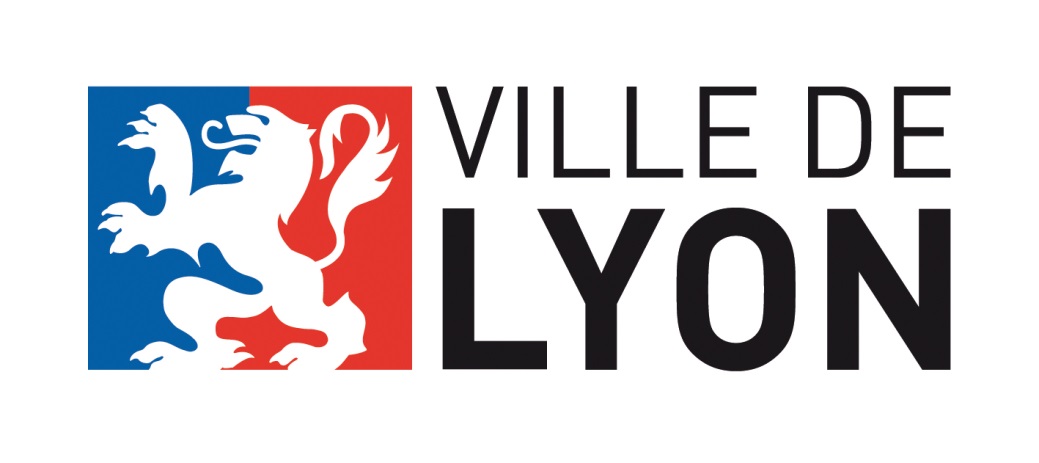 